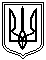 Миколаївська міська радаПостійна комісія міської ради З питань екології, природокористування,просторового розвитку, містобудування, архітектури і будівництва, регулювання земельних відносинПРОТОКОЛ № 23							            	15:00  каб. 511від  20.07.2021 Засідання постійної комісії міської ради з питань екології, природокористування, просторового розвитку, містобудування,архітектури і будівництва, регулювання земельних відносинПрисутні депутати Миколаївської міської ради VIII скликання:Голова постійної комісії – О. НестеренкоСекретар постійної комісії – С.Танасов Члени постійної комісії: Т.Кравчук, Г. Ременнікова Р. Садрідінов,  О.Третяк, С. Щербаков.Відсутні члени комісії: О. Афанасьєв, В. Кім, А. Петров, О. Розумний.              Запрошені та присутні:А.Цимбал – директор департаменту архітектури і містобудування Миколаївської міської ради – головний архітектор м. Миколаєва;Ю.Платонов – заступник начальника управління земельних ресурсів Миколаївської міської ради;А. Єльєшевич – представник відділу геоінформаційних технологій управління земельних ресурсів Миколаївської міської ради;Ф.Панченко – депутат Миколаївської міської ради VIII скликання;А. Кучеренко – депутат Миколаївської міської ради VIII скликання;Мешканці будинку по вул. Заводська, 35;Представники громадськості, преси та телебачення.ПОРЯДОК ДЕННИЙ:Організаційні питання діяльності комісії.Проєкти рішень розроблені управлінням земельних ресурсів Миколаївської міської ради, оприлюдненні на офіційному сайті Миколаївської міської ради та передані на розгляд постійної комісії згідно супровідного листа управління апарату Миколаївської міської ради.Проєкти рішень повернуті з доопрацювання розробником яких є управління земельних ресурсів Миколаївської міської ради.Розгляд питань, скерованих на розгляд постійної комісії на засіданні сесії Миколаївської міської ради VIII скликання.Проєкти рішень щодо яких прийнято висновок постійної комісії - рекомендувати міському голові не виносити на розгляд сесії Ради, проте, відповідно до листа управління земельних ресурсів ММР за вх.№ 2450 від 04.06.2021 (вих.№ 21542/11.02-03/21-2) пропонується розробником проєктів винести на розгляд сесії Ради.Різне.Розділ 2Проєкти рішень розроблені управлінням земельних ресурсів Миколаївської міської ради, оприлюдненні на офіційному сайті Миколаївської міської ради та передані на розгляд постійної комісії згідно супровідного листа управління апарату Миколаївської міської ради.S-zr- 46/24Про надання дозволу Затучному Станіславу Саввовичу на виготовлення проєкту землеустрою щодо відведення в оренду земельної ділянки по               вул. Обереговій, біля будинку №6,  у Центральному районі  м. Миколаєва          Розглянувши звернення Затучного Станіслава Саввовича, дозвільну справу №764/Пз-19, наявну земельно-кадастрову інформацію, рекомендації постійної комісії міської ради з питань екології, природокористування, просторового розвитку, містобудування, архітектури і будівництва, регулювання земельних відносин, керуючись Конституцією України, Земельним кодексом України, Законами України "Про землеустрій", "Про місцеве самоврядування в Україні", міська радаВИРІШИЛА:1. Громадянину Затучному Станіславу Саввовичу, інваліду II групи,  надати дозвіл для виготовлення проєкту землеустрою щодо відведення земельної ділянки площею 19 кв.м, з метою передачі в оренду строком на 3 роки, з цільовим призначенням відповідно до КВЦПЗ:В.02.02.05-для будівництва індивідуальних гаражів, для розміщення металевого гаража на дворовій території (без влаштування оглядової ями)  по вул. Обереговій, біля будинку №6, відповідно до висновку департаменту  архітектури та містобудування Миколаївської міської ради від 09.10.2019 №15-1428.Площу земельної ділянки уточнити проєктом землеустрою щодо відведення земельної ділянки.	2.Замовнику надати до департаменту з надання адміністративних послуг Миколаївської міської ради погоджену документацію із землеустрою.	3. Контроль за виконанням даного рішення покласти на постійну комісію міської ради з питань екології, природокористування, просторового розвитку, містобудування, архітектури і будівництва, регулювання земельних відносин (Нестеренко), заступника міського голови Андрієнка Ю.Г.Міський голова                                                                                 О.СЄНКЕВИЧСупровідний лист вх.№2518 від 08.06.2021Від 17.06.2021 протокол №20 розгляд питання перенесено, вивчає депутат Миколаївської міської ради  VIII скликання Т.Кравчук.Від 25.06.2021 протокол №21 розгляд питання перенесено.Від 02.07.2021; 05.07.2021 протокол №22 розгляд питання перенесено.ВИСНОВОК: розгляд питання перенесено.ГОЛОСУВАЛИ: ---S-zr-32/7                             Про надання дозволу товариству з обмеженою відповідальністю «ТЕРРА ЮГ» на виготовлення проєкту землеустрою щодо відведення земельної ділянки в оренду біля нафтобази по вул. Космонавтів, 1-н у Інгульському районі  м. МиколаєваРозглянувши звернення суб’єкта господарювання, дозвільну справу номер 23064-000449178-007-11 від 18.03.2021, рекомендації постійних комісій міської ради, керуючись Конституцією України, Земельним кодексом України, Законами України “Про оренду землі”, “Про землеустрій”, “Про місцеве самоврядування в Україні”, міська радаВИРІШИЛА:1. Товариству з обмеженою відповідальністю «ТЕРРА ЮГ» надати дозвіл на виготовлення проєкту землеустрою щодо відведення земельної ділянки в оренду орієнтовною площею 15000 кв.м, з віднесенням відповідно до категорії земель до земель транспорту (за цільовим призначенням відповідно до класифікації видів цільового призначення земель: В.12.12.08 – для розміщення та експлуатації будівель і споруд додаткових транспортних послуг та допоміжних операцій), для організації та обслуговування транспортної інфраструктури (крім об’єктів дорожнього сервісу) біля нафтобази по вул. Космонавтів, 1-н, відповідно до висновку відповідно до висновку департаменту архітектури та містобудування Миколаївської міської ради 18.05.2021 № 18785/12.01-47/21-2.Площу земельної ділянки уточнити проектом землеустрою щодо відведення земельної ділянки.2. Зобов'язати замовника надати до департаменту з надання адміністративних послуг Миколаївської міської ради погоджений проєкт землеустрою.3. Контроль за виконанням даного рішення покласти на постійну комісію міської ради з питань екології, природокористування, просторового розвитку, містобудування, архітектури і будівництва, регулювання земельних відносин (Нестеренко), заступника міського голови Андрієнка Ю.Г.Міський голова                                                                                О.СЄНКЕВИЧСупровідний лист вх.№2551 від 10.06.2021Від 17.06.2021 протокол №20 розгляд питання перенесено, вивчають депутати ММР Т.Кравчук, Г.Ременнікова, С.Щербаков.Від 25.06.2021 протокол №21 розгляд питання перенесено.Від 02.07.2021; 05.07.2021 протокол №22 розгляд питання перенесено, на наступне засідання постійної комісії, запросити мешканців будинків 1а, 1а/2, 1а/3, 2/5, 2а/2 по вул. Космонавтів та представників ТОВ «ТЕРРА ЮГ».ВИСНОВОК: розгляд питання перенесено на наступне засідання постійної комісії, запросити мешканців будинків 1а, 1а/2, 1а/3, 2/5, 2а/2 по вул. Космонавтів та представників ТОВ «ТЕРРА ЮГ».ГОЛОСУВАЛИ: ---S-zr-47/53Про передачу в оренду  Філю Юрію Петровичу земельної ділянки за адресою: просп. Героїв України, біля будинку №75-Б, у Центральному районі  м. МиколаєваРозглянувши звернення Філя Юрія Петровича, дозвільну справу №213/Пз-17Д, наявну земельно-кадастрову інформацію, рекомендації постійної комісії міської ради з питань екології, природокористування, просторового розвитку, містобудування, архітектури і будівництва, регулювання земельних відносин, керуючись Конституцією України, Земельним кодексом України, Законами України "Про землеустрій", "Про місцеве самоврядування в Україні", міська радаВИРІШИЛА:1. Затвердити проєкт землеустрою щодо відведення земельної ділянки в оренду (кадастровий номер 4810137200:15:016:0047) загальною площею 30 кв.м для розміщення та обслуговування металевого гаража (без влаштування оглядової ями) поблизу житлового будинку № 75-Б по просп. Героїв України.Обмеження   на   використання    земельної   ділянки  згідно з додатком 6 до Порядку ведення Державного земельного кадастру, затвердженого постановою  Кабінету Міністрів України від 17.10.2012  №1051,  відсутні.1.1. Надати громадянину Філю Юрію Петровичу, інваліду II групи, в оренду на 5 років земельну ділянку площею 30 кв.м з віднесенням її до земель житлової та громадської забудови (відповідно до КВЦПЗ: В.02.02.05 - для будівництва індивідуальних гаражів), для розміщення та обслуговування металевого гаража (без влаштування оглядової ями) поблизу житлового будинку № 75-Б по просп. Героїв України, відповідно до висновку управління містобудування та архітектури міської ради від 11.09.2018  №15-1878.2.Замовнику:- одержати документи, які посвідчують право на землю, в органах державної реєстрації речових прав на нерухоме майно;- забезпечити вільний доступ для прокладання нових, ремонту та експлуатації існуючих інженерних мереж і споруд, розміщених у межах земельної ділянки;- виконувати обов'язки землекористувача відповідно до вимог ст. 99 Земельного кодексу України;- виконувати вимоги щодо обмежень у користуванні земельною ділянкою згідно з висновками відповідних органів.3. Контроль за виконанням даного рішення покласти на постійну комісію міської ради з питань екології, природокористування, просторового розвитку, містобудування, архітектури і будівництва, регулювання земельних відносин (Нестеренко), заступника міського голови Андрієнка Ю.Г.Міський голова                                                                                О.СЄНКЕВИЧСупровідний лист вх.№2567 від 11.06.2021Від 17.06.2021 протокол №20 розгляд питання перенесено, вивчає депутат ММР Г.Ременнікова.Від 25.06.2021 протокол №21 розгляд питання перенесено.Від 02.07.2021; 05.07.2021 протокол №22 розгляд питання перенесено.ВИСНОВОК: розгляд питання перенесено.ГОЛОСУВАЛИ: ---s-zr-992/6Про надання дозволу на виготовлення технічної документації щодо встановлення (відновлення) меж земельної ділянки в натурі (на місцевості) та на проведення експертної грошової оцінки земельної ділянки по вул.Індустріальній, 1  для продажу ТОВ «Агропромислова фірма «Катюша»Розглянувши звернення (від 15.05.2018 № 000349), з метою сприяння соціально-економічному розвитку міста, керуючись ст.ст. 127, 128 Земельного кодексу України, ст. 26 Закону України «Про місцеве самоврядування в Україні», міська радаВИРІШИЛА:1. Товариству з обмеженою відповідальністю «Агропромислова фірма «Катюша» надати дозвіл:-на виготовлення технічної документації щодо встановлення (відновлення) меж земельної ділянки в натурі (на місцевості) площею 12985 кв.м, за рахунок земельної ділянки, яка була надана в постійне користування рішенням виконавчого комітету міської ради від 27.01.1995 № 17, КВЦПЗ J.11.02, для обслуговування виробничого об’єкту по вул.Індустріальній, 1 в Заводському  районі м.Миколаєва;2.  Управлінню земельних ресурсів Миколаївської міської ради  надати дозвіл:-на проведення експертної грошової оцінки земельної ділянки площею 12985 кв.м, для обслуговування виробничого об’єкту по вул.Індустріальній, 1 в Заводському  районі м.Миколаєва, з метою продажу земельної ділянки ТОВ «Агропромислова фірма «Катюша».Висновок департаменту архітектури та містобудування Миколаївської міської ради від 22.05.2020 № 16055/12.01-47/20-2.2. ТОВ «Агропромислова фірма «Катюша» та управлінню земельних ресурсів Миколаївської міської ради укласти договори про оплату авансового внеску в рахунок оплати ціни земельної ділянки з суб'єктом оціночної діяльності у сфері оцінки земель.3. Контроль за виконанням даного рішення покласти на постійну комісію міської ради з питань екології, природокористування, просторового розвитку, містобудування, архітектури і будівництва, регулювання земельних відносин (Нестеренко), заступника міського голови Андрієнка Ю.Г.Міський голова                                                                                 О.СЄНКЕВИЧСупровідний лист вх.№2698 від 24.06.2021Від 25.06.2021 протокол №21 питання не розглядали.Від 02.07.2021; 05.07.2021 протокол №22 розгляд питання перенесено, вивчає депутат ММР Г.Ременнікова.ВИСНОВОК: розгляд питання перенесено.ГОЛОСУВАЛИ: ---S-zr-32/8      Про надання дозволу товариству з обмеженою відповідальністю «НЕРУХОМІСТЬ ПРОФГРУП» на виготовлення проєкту землеустрою з метою передачі в оренду земельної ділянки для обслуговування магазину по просп. Корабелів, 12/24г у Корабельному районі м. МиколаєваРозглянувши звернення суб’єкта господарювання, дозвільну справу номер 23038-000437454-007-11, рекомендації постійних комісій міської ради, керуючись Конституцією України, Земельним кодексом України, Законами України “Про оренду землі”, “Про землеустрій”, “Про місцеве самоврядування в Україні”, міська радаВИРІШИЛА:1. Товариству з обмеженою відповідальністю «НЕРУХОМІСТЬ ПРОФГРУП» надати дозвіл на виготовлення проєкту землеустрою  щодо відведення земельної ділянки орієнтовною площею 178 кв.м з метою передачі в оренду для обслуговування магазину по просп. Корабелів, 12/24г відповідно до висновку департаменту архітектури та містобудування Миколаївської міської ради від 25.02.2021 № 6633/12.01-47/21-2.Площу земельної ділянки уточнити проєктом землеустрою щодо відведення земельної ділянки.2. Замовнику надати до департаменту з надання адміністративних послуг Миколаївської міської ради погоджений проєкт землеустрою.3. Контроль за виконанням даного рішення покласти на постійну комісію міської ради з питань екології, природокористування, просторового розвитку, містобудування, архітектури і будівництва, регулювання земельних відносин (Нестеренко), заступника міського голови Андрієнка Ю.Г.Міський голова                                                                                О.СЄНКЕВИЧСупровідний лист вх.№2720 від 25.06.2021Від 25.06.2021 протокол №21 питання не розглядали.Від 02.07.2021; 05.07.2021 протокол №22 розгляд питання перенесено, вивчає депутат ММР А.Петров.ВИСНОВОК: розгляд питання перенесено, у зв’язку з відсутністю депутата ММР А.Петров, який вивчає питання.ГОЛОСУВАЛИ: ---S-zr- 47/136Про передачу у власність Тихоновій Олександрі Валеріївні  земельної ділянки за адресою: пров. Міський, 1-А у Центральному районі м. МиколаєваРозглянувши звернення Тихонової Олександри Валеріївни, дозвільну справу від 14.08.2020 №23038-000360876-007-01, наявну земельно-кадастрову інформацію, рекомендації постійної комісії міської ради з питань екології, природокористування, просторового розвитку, містобудування, архітектури і будівництва, регулювання земельних відносин, керуючись Конституцією України, Земельним кодексом України, Законами України "Про землеустрій", "Про місцеве самоврядування в Україні", міська радаВИРІШИЛА:1.Затвердити технічну документацію із землеустрою щодо встановлення (відновлення) меж земельної ділянки площею 315 кв.м (кадастровий номер 4810137200:15:024:0020) для будівництва і обслуговування житлового будинку, господарських будівель і споруд по              пров. Міському, 1-А.Обмеження   на   використання    земельної   ділянки  згідно з додатком 6 до Порядку ведення Державного земельного кадастру, затвердженого постановою  Кабінету Міністрів України від 17.10.2012  №1051,  відсутні.1.1.Надати громадянці Тихоновій Олександрі Валеріївні у власність земельну ділянку загальною площею 315 кв.м з цільовим призначенням відповідно до КВЦПЗ: В.02.02.01 – для будівництва і обслуговування житлового будинку, господарських будівель і споруд (присадибна ділянка) по пров. Міському, 1-А, відповідно до висновку департаменту архітектури та містобудування Миколаївської міської ради від 05.04.2021 №12359/12.01-47/21-2.          2. Замовнику:- одержати документи, які посвідчують право на землю, в органах державної реєстрації речових прав на нерухоме майно;- забезпечити вільний доступ для прокладання нових, ремонту та експлуатації існуючих інженерних мереж і споруд, розміщених у межах земельної ділянки;- виконувати обов'язки землевласника відповідно до вимог ст. 91 Земельного кодексу України;- виконувати вимоги щодо обмежень у користуванні земельною ділянкою згідно з висновками відповідних органів.3. Контроль за виконанням даного рішення покласти на постійну комісію міської ради з питань екології, природокористування, просторового розвитку, містобудування, архітектури і будівництва, регулювання земельних відносин (Нестеренко), заступника міського голови Андрієнка Ю.Г.Міський голова                                                                                О.СЄНКЕВИЧСупровідний лист вх.№2884 від 07.07.2021ВИСНОВОК: Погодити та рекомендувати міському голові винести проєкт рішення на розгляд сесії Миколаївської міської ради VIII скликання.ГОЛОСУВАЛИ: «за» – 7, «проти» – 0, «утримались» – 0.S-zr-57/5Про зміну цільового призначення земельної ділянки ТОВ «Будівельна компанія «Житлопромбуд-8» по вул.Миколаївській, 17 в Інгульському районі    м.МиколаєваРозглянувши заяву ТОВ «Будівельна компанія «Житлопромбуд-8», дозвільну справу №23038-000448496-007-10 від 12.03.2021, наявну земельно-кадастрову інформацію, рекомендації постійної комісії міської ради з питань екології, природокористування, просторового розвитку, містобудування, архітектури і будівництва, регулювання земельних відносин, керуючись Конституцією України, Земельним кодексом України, Законами України "Про землеустрій", "Про місцеве самоврядування в Україні", міська радаВИРІШИЛА:1. Затвердити проєкт землеустрою щодо відведення земельної ділянки площею 1045 кв.м (кадастровий номер 4810136900:01:069:0027),  цільове призначення якої змінюється  з "для будівництва та обслуговування інших будівель громадської забудови" (код КВЦПЗ: В.03.15)  на "для будівництва і обслуговування багатоквартирного житлового будинку з об’єктами торгово-розважальної та ринкової інфраструктури" (код КВЦПЗ: В.02.10),  по вул.Миколаївській, 17 в Інгульському районі    м.Миколаєва для будівництва і обслуговування багатоквартирного житлового будинку з об’єктами торгово-розважальної та ринкової інфраструктури, відповідно до висновку департаменту архітектури та містобудування Миколаївської міської ради від 02.03.2021 №176/12.01-24. Земельна ділянка згідно з додатком 6 до Порядку ведення Державного земельного кадастру, затвердженого постановою Кабінету Міністрів України від 17.10.2012 №1051, має обмеження у використанні:- типу 01.04 – «охоронна зона навколо (вздовж) об`єкта зв’язку» площею 172 кв.м;- типу 01.05 – «охоронна зона навколо (вздовж) об’єкта енергетичної системи» загальною площею 6 кв.м;        - типу 01.08 - «охоронна зона навколо інженерних комунікацій»  (водопровід ) на частину земельної ділянки площею 42  кв.м. 1.1. Змінити  цільове призначення земельної ділянки  площею  1045 кв.м  з «для будівництва та обслуговування інших будівель громадської забудови" (код КВЦПЗ: В.03.15)  на "для будівництва і обслуговування багатоквартирного житлового будинку з об’єктами торгово-розважальної та ринкової інфраструктури" (код КВЦПЗ: В.02.10). За категорією земель земельна ділянка зарахована до земель житлової та громадської забудови, за цільовим призначенням до земель для будівництва і обслуговування багатоквартирного житлового будинку з об’єктами торгово-розважальної та ринкової інфраструктури  (код КВЦПЗ: В.02.10).1.2. Передати ТОВ «Будівельна компанія «Житлопромбуд-8» в оренду на 10 років з дати прийняття рішення міської ради земельну ділянку площею 1045 кв.м, зарахувавши її до земель житлової та громадської забудови, за цільовим призначенням - до земель для будівництва і обслуговування багатоквартирного житлового будинку з об’єктами торгово-розважальної та ринкової інфраструктури  (код КВЦПЗ: В.02.10) для будівництва і обслуговування багатоквартирного житлового будинку з об’єктами торгово-розважальної та ринкової інфраструктури за адресою: вул.Миколаївська, 17 в Інгульському районі  м.Миколаєва.2. Замовнику:- одержати документи, які посвідчують право на землю, в органах державної реєстрації речових прав на нерухоме майно;- забезпечити вільний доступ для прокладання нових, ремонту та експлуатації існуючих інженерних мереж і споруд, розміщених у межах земельної ділянки;- виконувати обов'язки землекористувача відповідно до вимог  ст. 96 Земельного кодексу України;- виконувати вимоги щодо обмежень у користуванні земельною ділянкою згідно з висновками відповідних органів.3. Контроль за виконанням даного рішення покласти на постійну комісію міської ради з питань екології, природокористування, просторового розвитку, містобудування, архітектури і будівництва, регулювання земельних відносин (Нестеренко), заступника міського голови Андрієнка Ю.Г.Міський голова                                                                                О.СЄНКЕВИЧСупровідний лист вх.№2888 від 07.07.2021ВИСНОВОК: розгляд питання перенесено, вивчають депутати Миколаївської міської ради  VIII скликання Т.Кравчук, Г. Ременнікова, С. Щербаков.ГОЛОСУВАЛИ: ----S-zr-1001/70Про поновлення фізичній особі – підприємцю Хизниченко Олені Михайлівні строку користування земельною ділянкою для обслуговування нежитлових приміщень кафе по вул. Океанівській, 35-а у Корабельному районі  м. МиколаєваРозглянувши звернення суб’єкта госпордарювання, дозвільну справу номер 23048-000343877-007-03 від 03.07.2020, рекомендації постійних комісій міської ради, керуючись Конституцією України, Земельним кодексом України, Законами України “Про оренду землі”, “Про землеустрій”, “Про місцеве самоврядування в Україні”, міська радаВИРІШИЛА:1. Поновити фізичній особі – підприємцю Хизниченко Олені Михайлівні договір оренди землі на 10 років з дати прийняття рішення на земельну ділянку  (кадастровий номер – 4810136600:07:019:0003) загальною площею 392 кв.м, за рахунок земельної ділянки, відведеної рішенням міської ради від 06.09.2010 № 48/64, залишивши її за цільовим призначенням відповідно до класифікації видів цільового призначення земель: В.03.03.07 – для будівництва та обслуговування будівель торгівлі,  для обслуговування нежитлових приміщень кафе по вул. Океанівській, 35-а відповідно до висновку департаменту архітектури та містобудування Миколаївської міської ради від 16.07.2020 № 23389/12.01-47/20-2.Землекористувачу:        - укласти  договір про зміни до договору оренди землі;- забезпечити вільний доступ для прокладання нових, ремонту та експлуатації існуючих інженерних мереж і споруд, розміщених у межах земельної ділянки;- виконувати обов'язки землекористувача відповідно до вимог ст. 96 Земельного кодексу України.2. Контроль за виконанням даного рішення покласти на постійну комісію міської ради з питань екології, природокористування, просторового розвитку, містобудування, архітектури і будівництва, регулювання земельних відносин (Нестеренко), заступника міського голови Андрієнка Ю.Г.Міський голова                                                                                О.СЄНКЕВИЧСупровідний лист вх.№2890 від 07.07.2021ВИСНОВОК: Погодити та рекомендувати міському голові винести проєкт рішення на розгляд сесії Миколаївської міської ради VIII скликання.ГОЛОСУВАЛИ: «за» – 7, «проти» – 0, «утримались» – 0.S-zr- 47/129Про передачу у власність Алтуховій Антоніні Василівні земельної ділянки за адресою: вул. Одеська, 79 у Центральному районі Розглянувши звернення Алтухової Антоніни Василівни, дозвільну справу від 14.08.2020 №23038-000360784-007-01, наявну земельно-кадастрову інформацію, рекомендації постійної комісії міської ради з питань екології, природокористування, просторового розвитку, містобудування, архітектури і будівництва, регулювання земельних відносин, керуючись Конституцією України, Земельним кодексом України, Законами України "Про землеустрій", "Про місцеве самоврядування в Україні", міська радаВИРІШИЛА:1.Затвердити технічну документацію із землеустрою щодо встановлення (відновлення) меж земельної ділянки площею 1000 кв.м (кадастровий номер 4810137200:13:015:010) для будівництва і обслуговування житлового будинку, господарських будівель і споруд по              вул. Одеській, 79.Обмеження   на   використання    земельної   ділянки  згідно з додатком 6 до Порядку ведення Державного земельного кадастру, затвердженого постановою  Кабінету Міністрів України від 17.10.2012  №1051,  відсутні.1.1. Надати громадянці Алтуховій Антоніні Василівні у власність земельну ділянку загальною площею 1000 кв.м з цільовим призначенням відповідно до КВЦПЗ: В.02.02.01 – для будівництва і обслуговування житлового будинку, господарських будівель і споруд (присадибна ділянка) по вул. Одеській, 79, відповідно до висновку департаменту архітектури та містобудування Миколаївської міської ради від 08.04.2021 №13319/12.01-47/21-2.          2. Замовнику:- одержати документи, які посвідчують право на землю, в органах державної реєстрації речових прав на нерухоме майно;- забезпечити вільний доступ для прокладання нових, ремонту та експлуатації існуючих інженерних мереж і споруд, розміщених у межах земельної ділянки;- виконувати обов'язки землевласника відповідно до вимог ст. 91 Земельного кодексу України;- виконувати вимоги щодо обмежень у користуванні земельною ділянкою згідно з висновками відповідних органів.3. Контроль за виконанням даного рішення покласти на постійну комісію міської ради з питань екології, природокористування, просторового розвитку, містобудування, архітектури і будівництва, регулювання земельних відносин (Нестеренко), заступника міського голови Андрієнка Ю.Г.Міський голова                                                                                О.СЄНКЕВИЧСупровідний лист вх.№2924 від 09.07.2021СЛУХАЛИ: голову постійної комісії Олену Нестеренко, яка зазначила, що в кадастровому номері допущенна помилка (відсутня одна цифра) та запропонувала управлінню земельних ресурсів Миколаївської міської ради, як розробнику, виправити помилку в кадастровому номері. ВИСНОВОК: управлінню земельних ресурсів Миколаївської міської ради, як розробнику, виправити помилку в кадастровому номері. Примітка: висновок на голосування не ставили. Розгляд питання перенесено. ГОЛОСУВАЛИ: ---S-zr-52/11Про надання дозволу для виготовлення технічної документації із землеустрою щодо встановлення (відновлення) меж земельної ділянки в натурі (на місцевості) з метою передачі в оренду ПП «ФАКТУРГРАНД» по вул.Очаківській, 223 в Центральному  районі м.МиколаєваРозглянувши заяву ПП «ФАКТУРГРАНД», дозвільну справу №23038-000352796-007-03 від 24.07.2020, наявну земельно-кадастрову інформацію, рекомендації постійної комісії міської ради з питань екології, природокористування, просторового розвитку, містобудування, архітектури і будівництва, регулювання земельних відносин, керуючись Конституцією України, Земельним кодексом України, Законами України "Про землеустрій", "Про місцеве самоврядування в Україні", міська радаВИРІШИЛА:1. Надати ПП «ФАКТУРГРАНД» дозвіл для виготовлення технічної документації із землеустрою щодо встановлення (відновлення) меж земельної ділянки в натурі (на місцевості) площею 77288 кв.м, за рахунок земельної ділянки, відведеної рішенням Миколаївської райдержадміністрації від 21.10.1996 №200 (державний акт на право постійного користування землею від 24.10.1996, зареєстрований в книзі записів державних актів на право постійного користування землею за №727), з метою передачі її в оренду, залишивши земельну ділянку в землях рекреаційного призначення (КВЦПЗ: В.07.01 - для будівництва та обслуговування об'єктів рекреаційного призначення), для обслуговування оздоровчого комплексу "Південний" по вул.Очаківській, 223 в Центральному районі м.Миколаєва, відповідно до висновку департаменту архітектури та містобудування Миколаївської міської ради від 14.06.2021 №23132/12.01-47/21-2.2. Замовнику надати до департаменту з надання адміністративних послуг Миколаївської міської ради технічну документацію із землеустрою.3. Контроль за виконанням даного рішення покласти на постійну комісію міської ради з питань екології, природокористування, просторового розвитку, містобудування, архітектури і будівництва, регулювання земельних відносин (Нестеренко), заступника міського голови Андрієнка Ю.Г.Міський голова                                                                                                         О.СЄНКЕВИЧСупровідний лист вх.№2924 від 09.07.2021ВИСНОВОК: розгляд питання перенесено, вивчає депутат ММР Г.Ременнікова.ГОЛОСУВАЛИ: ---S-zr-88/1Про внесення змін до договору оренди землі від 29 липня 2011 року, укладеного між Миколаївською міською радою та приватним підприємством «ГЛОБАЛ-ІНВЕСТ»Розглянувши заяву ТОВАРИСТВА З ОБМЕЖЕНОЮ ВІДПОВІДАЛЬНІСТЮ «ТЕНКОЙЛ», дозвільну справу № 000481457 від 10.06.2021, наявну земельно-кадастрову інформацію, рекомендації постійної комісії міської ради з питань екології, природокористування, просторового розвитку, містобудування, архітектури і будівництва, регулювання земельних відносин, керуючись Конституцією України, Земельним кодексом України, Законами України “Про землеустрій”, “Про місцеве самоврядування в Україні”, міська радаВИРІШИЛА:1. Внести зміни до договору оренди землі від 29 липня 2011 року, зареєстрованого у Державному реєстрі земель 5 серпня 2011 року за №481013694000312, укладеного між Миколаївською міською радою та приватним підприємством «ГЛОБАЛ-ІНВЕСТ», у зв’язку з переходом права власності на об’єкти нерухомого майна по вул. Космонавтів, 1, 1-н, 1-н/2 з кадастровими номерами 4810136900:05:001:0002, 4810136900:05:008:0001, 4810136900:05:008:0002, а саме: замінити сторону у договорі оренди землі з приватного підприємства «ГЛОБАЛ-ІВЕСТ» на сторону ТОВАРИСТВА З ОБМЕЖЕНОЮ ВІДПОВІДАЛЬНІСТЮ «ТЕНКОЙЛ».2.ТОВАРИСТВУ З ОБМЕЖЕНОЮ ВІДПОВІДАЛЬНІСТЮ «ТЕНКОЙЛ» у місячний термін надати до управління земельних ресурсів Миколаївської міської ради документи, визначені законодавством, необхідні для укладення договору про внесення змін до договору оренди землі.3. Контроль за виконанням даного рішення покласти на постійну комісію міської ради з питань екології, природокористування, просторового розвитку, містобудування, архітектури і будівництва, регулювання земельних відносин (Нестеренко), заступника міського голови Андрієнка Ю.Г.Міський голова                                                                              О.СЄНКЕВИЧСупровідний лист вх.№2924 від 09.07.2021ВИСНОВОК: розгляд питання перенесено, вивчають депутати Миколаївської міської ради  VIII скликання Т.Кравчук, Г. Ременнікова, С. Щербаков.ГОЛОСУВАЛИ: ----s-zr-853/4 Про   передачу   у власність    та   продаж   земельної ділянки по вул.Зарічній, 83 громадянину Волошину І.В.Розглянувши звернення громадянина Волошина І.В. (дозвільна справа від 04.06.2019 № 608/пз-19 та № 609/пз-19), рекомендації постійної комісії міської ради з питань екології, природокористування, просторового розвитку, містобудування, архітектури і будівництва, регулювання земельних відносин з метою сприяння соціально-економічному розвитку міста, керуючись ст.ст. 127, 128 Земельного кодексу України, ст. 26 Закону України «Про місцеве самоврядування в Україні», міська радаВИРІШИЛА:1.Громадянину Волошину Ігорю Володимировичу:1.1.Затвердити проєкт землеустрою щодо відведення земельної ділянки (КВЦПЗ В 02.02.01 - для будівництва та обслуговування житлового будинку, господарських будівель та споруд), за рахунок земель комунальної власності м.Миколаєва, загальною площею 1185 кв.м, з них 1000 кв.м (кадастровий №4810137200:16:054:0014) з метою передачі у власність, 185 кв.м (кадастровий № 4810137200:16:054:0021) з метою продажу у власність, для обслуговування житлового будинку, господарських будівель та споруд по вул. Зарічній, 83 в Центральному  районі м.Миколаєва. Обмеження у використанні згідно з Порядком ведення Державного земельного кадастру, затвердженим постановою Кабінету Міністрів України від 17.10.2012 № 1051, відсутні.1.2.Передати у власність громадянину Волошину Ігорю Володимировичу земельну ділянку площею 1000 кв.м (кадастровий №4810137200:16:054:0014) для обслуговування житлового будинку, господарських будівель та споруд по вул. Зарічній, 83 в Центральному  районі м.Миколаєва. 1.3.Погодити звіт про експертну грошову оцінку земельної ділянки площею 185 кв.м по вул. Зарічній, 83 в Центральному районі м.Миколаєва. 1.4.Затвердити вартість земельної ділянки в розмірі 12670 (дванадцять тисяч шістсот сімдесят) гривень, із розрахунку 68,49 грн за 1 кв.м, на підставі експертної грошової оцінки (висновок експерта про експертну грошову оцінку земельної ділянки).1.5.Відповідно до договору від 10.06.2019 № 277 про оплату авансового внеску в рахунок оплати ціни земельної ділянки  площею 185 кв.м по вул.Зарічній, 83 гр.Волошиним І.В. було сплачено авансовий внесок у розмірі 984 (дев’ятсот вісімдесят чотири) гривні за виконання робіт по виготовленню експертної грошової оцінки в рахунок ціни продажу земельної ділянки.1.6.Продати із земель комунальної власності міста громадянину Волошину Ігорю Володимировичу земельну ділянку площею 185 кв.м за 12670 (дванадцять тисяч шістсот сімдесят) гривень  для обслуговування житлового будинку, господарських будівель та споруд по вул. Зарічній, 83 в Центральному районі м.Миколаєва. Висновок управління містобудування та архітектури Миколаївської міської ради від 05.04.2019 № 15-673.Дата експертної оцінки – 12.04.2021.2.Управлінню земельних ресурсів Миколаївської міської ради:- у встановленому порядку забезпечити оформлення договорів купівлі-продажу земельних ділянок, внесення змін до договорів оренди землі.3.Замовникам:- до нотаріального посвідчення договорів купівлі-продажу земельних ділянок оплатити вартість земельних ділянок;- протягом 6 мысяців укласти договори купівлі – продажу земельних ділянок та посвідчити їх нотаріально; - виконувати обов’язки власників земельних ділянок згідно з вимогами ст.91 Земельного кодексу України.4. Контроль за виконанням даного рішення покласти на постійну комісію міської ради з питань екології, природокористування, просторового розвитку, містобудування, архітектури і будівництва, регулювання земельних відносин (Нестеренко), заступника міського голови Андрієнка Ю.Г.Міський голова                                                                                 О.СЕНКЕВИЧСупровідний лист вх.№2924 від 09.07.2021СЛУХАЛИ: голову постійної комісії Олену Нестеренко, яка зазначила, щодо некоректно сформульованого тексту проєкту рішення, а саме: 1.1.Затвердити проєкт землеустрою щодо відведення земельної ділянки (КВЦПЗ В 02.02.01 - для будівництва та обслуговування житлового будинку, господарських будівель та споруд), за рахунок земель комунальної власності м.Миколаєва, загальною площею 1185 кв.м, з них 1000 кв.м (кадастровий №4810137200:16:054:0014) з метою передачі у власність, 185 кв.м (кадастровий №4810137200:16:054:0021) з метою продажу у власність. У зв’язку з чим, запропонувала управлінню земельних ресурсів Миколаївської міської ради, як розробнику, перевірити формулювання тексту проєкту рішення. ВИСНОВОК: управлінню земельних ресурсів Миколаївської міської ради, як розробнику, перевірити формулювання тексту проєкту рішення. Примітка: висновок на голосування не ставили. Розгляд питання перенесено. ГОЛОСУВАЛИ: ---S-zr- 53/10              Про надання громадянці Щербаковій Нелі Володимирівні дозволу на виготовлення проєкту землеустрою щодо відведення земельної ділянки  по вул.Олександра Матросова, поблизу житлового будинку №79, у Центральному  районі м.МиколаєваРозглянувши заяву громадянки Щербакової Нелі Володимирівни, дозвільну справу №200/Пз-19 від 21.02.2019, наявну земельно-кадастрову інформацію, рекомендації постійної комісії міської ради з питань екології, природокористування, просторового розвитку, містобудування, архітектури і будівництва, регулювання земельних відносин, керуючись Конституцією України, Земельним кодексом України, Законами України "Про землеустрій", "Про місцеве самоврядування в Україні", міська радаВИРІШИЛА:1. Надати громадянці Щербаковій Нелі Володимирівні дозвіл на виготовлення проєкту землеустрою щодо відведення земельної ділянки   площею 1000 кв.м з метою передачі  у власність, з цільовим призначенням відповідно до КВЦПЗ: В.02.02.01 – для будівництва і обслуговування житлового будинку, господарських будівель і споруд (присадибна ділянка) по вул.Олександра Матросова, поблизу житлового будинку №79, відповідно до висновку департаменту архітектури та містобудування Миколаївської міської ради від 26.03.2021 № 10810/12.01-47/21-2.Площу земельної ділянки уточнити проектом землеустрою щодо відведення земельної ділянки. 2. Зобов'язати замовника надати до департаменту з надання адміністративних послуг Миколаївської міської ради погоджений проєкт землеустрою.3. Контроль за виконанням даного рішення покласти на постійну комісію міської ради з питань екології, природокористування, просторового розвитку, містобудування, архітектури і будівництва, регулювання земельних відносин (Нестеренко), заступника міського голови Андрієнка Ю.Г.Міський голова                                                                                 О.СЄНКЕВИЧСупровідний лист вх.№2976 від 14.07.2021ВИСНОВОК: розгляд питання перенесено, вивчає депутат ММР С. Танасов.ГОЛОСУВАЛИ: ---s-zr-80/1Про надання   дозволу на розроблення проєкту землеустроющодо   відведення    земельної ділянки   для  продажу  права оренди   на    земельних   торгах   по     пр. Богоявленському, поблизу   вірменської   церкви,  в  Корабельному районі Розглянувши звернення ТОВ «НЕРУХОМІСТЬ ПРОФГРУП», дозвільну справу від 07.04.2021 № 23040-000457984-007-07, з метою сприяння соціально-економічному розвитку міста, керуючись ст.134 Земельного кодексу України, ст.26 Закону України “Про місцеве самоврядування в Україні», міська радаВИРІШИЛА:        1. Надати дозвіл управлінню земельних ресурсів Миколаївської міської ради на розроблення проєкту землеустрою щодо відведення земельної ділянки для продажу права оренди на земельних торгах на земельну ділянку орієнтовною площею 4940 кв.м для  будівництва і обслуговування багатоквартирного житлового будинку  (код КВЦПЗ-В.02.03 )  по  пр. Богоявленському, поблизу   вірменської   церкви,  в  Корабельному районі м. Миколаєва.Площу земельної ділянки уточнити проєктом землеустрою щодо відведення земельної ділянки в частині зменшення з урахуванням відведених земельних ділянок під індивідуальну житлову забудову відповідно до висновку департаменту архітектури та містобудування Миколаївської міської ради від   22.04.2021 № 15527/12.01-47/21-2.2.Контроль за виконанням даного рішення покласти на постійну комісію міської ради з питань екології, природокористування, просторового розвитку, містобудування, архітектури і будівництва, регулювання земельних відносин (Нестеренко), заступника міського голови Андрієнка Ю.Г.Міський голова                                                                               О.СЄНКЕВИЧСупровідний лист вх.№2981 від 15.07.2021ВИСНОВОК: 1. Управлінню земельних ресурсів Миколаївської міської ради, як розробнику, відкликати даний проєкт рішення, з одночасним його вилученням з офіційного сайту Миколаївської міської ради, з метою його вивчення та доопрацювання.2. Рекомендувати міському голові не виносити проєкт рішення на розгляд сесії Миколаївської міської ради VIII скликання, до моменту відпрацювання відповідними структурними підрозділами висновку постійної комісії.ГОЛОСУВАЛИ: «за» – 7, «проти» – 0, «утримались» – 0.S-zr-15/49 Про       надання    дозволу    на     складання       проєкту  землеустрою   щодо   відведення    земельної     ділянки  № 13, 14    в     СВТ    «БУГ»    громадянці      Павловій Людмилі     Миколаївні    у    Заводському    районі    м. Миколаєва          Розглянувши звернення громадянки, дозвільну справу номер 296/Пз-20, наявну земельно-кадастрову інформацію, рекомендацію постійної комісії міської ради з питань екології, природокористування, просторового розвитку, містобудування, архітектури і будівництва, регулювання земельних відносин, керуючись Конституцією України, Земельним кодексом України, Законами України  "Про землеустрій", "Про місцеве самоврядування в Україні", міська рада ВИРІШИЛА:          1.  Громадянці Павловій Людмилі Миколаївні  надати дозвіл  для виготовлення проєкту землеустрою  щодо    відведення   земельної    ділянки № 13, 14 орієнтовною площею 937 кв.м, із земель комунальної власності, з метою передачі її у  власність  для  ведення садівництва в  СВТ «БУГ», з віднесенням її до земель сільськогосподарського призначення, з цільовим призначенням відповідно до КВЦПЗ: А.01.01.05- для індивідуального садівництва, відповідно до висновку департаменту архітектури та містобудування Миколаївської міської ради від 14.05.2020 № 14653/12.01-47/20-2.Площу земельної ділянки уточнити проєктом землеустрою щодо відведення земельної ділянки.2. Замовнику  надати до департаменту з надання адміністративних  послуг Миколаївської міської ради погоджений проєкт землеустрою.3. Контроль за виконанням даного рішення покласти на  постійну комісію міської ради з питань екології, природокористування, просторового розвитку, містобудування, архітектури і будівництва, регулювання земельних відносин (Нестеренко),   заступника міського голови   Андрієнка Ю.Г.Міський  голова                                                                                     О. СЄНКЕВИЧСупровідний лист вх.№2984 від 15.07.2021ВИСНОВОК: Погодити та рекомендувати міському голові винести проєкт рішення на розгляд сесії Миколаївської міської ради VIII скликання.ГОЛОСУВАЛИ пакетом з п.15 по п.22: «за» – 7, «проти» – 0, «утримались» – 0.S-zr-15/50 Про       надання    дозволу    на     складання       проєкту  землеустрою   щодо   відведення    земельної     ділянки  № 29   в   СТ  «ПРИБУЗЬКИЙ»   громадянці    Корень Оксані Юріївні у Заводському  районі  м. Миколаєва          Розглянувши звернення громадянки, дозвільну справу номер 929/Пз-19, наявну земельно-кадастрову інформацію, рекомендацію постійної комісії міської ради з питань екології, природокористування, просторового розвитку, містобудування, архітектури і будівництва, регулювання земельних відносин, керуючись Конституцією України, Земельним кодексом України, Законами України  "Про землеустрій", "Про місцеве самоврядування в Україні", міська рада ВИРІШИЛА:          1.  Громадянці Корень Оксані Юріївні  надати дозвіл  для виготовлення проєкту землеустрою  щодо    відведення   земельної    ділянки № 29 орієнтовною площею 617 кв.м, із земель комунальної власності, з метою передачі її у  власність  для  ведення садівництва в  СТ «ПРИБУЗЬКИЙ», з віднесенням її до земель сільськогосподарського призначення, з цільовим призначенням відповідно до КВЦПЗ: А.01.01.05- для індивідуального садівництва, відповідно до висновку департаменту архітектури та містобудування Миколаївської міської ради від 20.09.2019 № 15-1809.Площу земельної ділянки уточнити проєктом землеустрою щодо відведення земельної ділянки.2. Замовнику  надати до департаменту з надання адміністративних  послуг Миколаївської міської ради погоджений проєкт землеустрою.3. Контроль за виконанням даного рішення покласти на  постійну комісію міської ради з питань екології, природокористування, просторового розвитку, містобудування, архітектури і будівництва, регулювання земельних відносин (Нестеренко),   заступника міського голови   Андрієнка Ю.Г.Міський  голова                                                                                     О. СЄНКЕВИЧСупровідний лист вх.№2984 від 15.07.2021ВИСНОВОК: Погодити та рекомендувати міському голові винести проєкт рішення на розгляд сесії Миколаївської міської ради VIII скликання.ГОЛОСУВАЛИ пакетом з п.15 по п.22: «за» – 7, «проти» – 0, «утримались» – 0.S-zr-15/51            Про       надання    дозволу    на     складання       проєкту  землеустрою   щодо   відведення    земельної     ділянки  № 72  в  СТ  «Весняне-2»  громадянину  Алєксандрову Денису   Георгійовичу   у   Заводському   районі  м. Миколаєва          Розглянувши звернення громадянина, дозвільну справу номер 23048-000355553-007-12, наявну земельно-кадастрову інформацію, рекомендацію постійної комісії міської ради з питань екології, природокористування, просторового розвитку, містобудування, архітектури і будівництва, регулювання земельних відносин, керуючись Конституцією України, Земельним кодексом України, Законами України  "Про землеустрій", "Про місцеве самоврядування в Україні", міська рада ВИРІШИЛА:          1.  Громадянину Алєксандрову Денису Георгійовичу  надати дозвіл  для виготовлення проєкту землеустрою  щодо    відведення   земельної    ділянки № 72 орієнтовною площею 732 кв.м, із земель комунальної власності, з метою передачі її у  власність  для  ведення садівництва в  СТ «Весняне-2», з віднесенням її до земель сільськогосподарського призначення, з цільовим призначенням відповідно до КВЦПЗ: А.01.01.05- для індивідуального садівництва, відповідно до висновку департаменту архітектури та містобудування Миколаївської міської ради від 07.08.2020                 № 25886/12.01-47/20-2.Площу земельної ділянки уточнити проєктом землеустрою щодо відведення земельної ділянки.2. Замовнику  надати до департаменту з надання адміністративних  послуг Миколаївської міської ради погоджений проєкт землеустрою.3. Контроль за виконанням даного рішення покласти на  постійну комісію міської ради з питань екології, природокористування, просторового розвитку, містобудування, архітектури і будівництва, регулювання земельних відносин (Нестеренко),   заступника міського голови   Андрієнка Ю.Г.Міський  голова                                                                                     О. СЄНКЕВИЧСупровідний лист вх.№2984 від 15.07.2021ВИСНОВОК: Погодити та рекомендувати міському голові винести проєкт рішення на розгляд сесії Миколаївської міської ради VIII скликання.ГОЛОСУВАЛИ пакетом з п.15 по п.22: «за» – 7, «проти» – 0, «утримались» – 0.S-zr-15/52Про       надання    дозволу    на     складання       проєкту  землеустрою   щодо   відведення    земельної     ділянки  № 73  в  СТ  «Весняне-2»  громадянці   Алєксандровій Олені Геннадіївні у Заводському районі  м. Миколаєва          Розглянувши звернення громадянки, дозвільну справу номер 23038-000347801-007-01, наявну земельно-кадастрову інформацію, рекомендацію постійної комісії міської ради з питань екології, природокористування, просторового розвитку, містобудування, архітектури і будівництва, регулювання земельних відносин, керуючись Конституцією України, Земельним кодексом України, Законами України  "Про землеустрій", "Про місцеве самоврядування в Україні", міська рада ВИРІШИЛА:          1.  Громадянці Алєксандровій Олені Геннадіївні  надати дозвіл  для виготовлення проєкту землеустрою  щодо    відведення   земельної    ділянки № 73 орієнтовною площею 805 кв.м, із земель комунальної власності, з метою передачі її у  власність  для  ведення садівництва в  СТ «Весняне-2», з віднесенням її до земель сільськогосподарського призначення, з цільовим призначенням відповідно до КВЦПЗ: А.01.01.05- для індивідуального садівництва, відповідно до висновку департаменту архітектури та містобудування Миколаївської міської ради від 21.07.2020 № 23848/12.01-47/20-2.Площу земельної ділянки уточнити проєктом землеустрою щодо відведення земельної ділянки.2. Замовнику  надати до департаменту з надання адміністративних  послуг Миколаївської міської ради погоджений проєкт землеустрою.3. Контроль за виконанням даного рішення покласти на  постійну комісію міської ради з питань екології, природокористування, просторового розвитку, містобудування, архітектури і будівництва, регулювання земельних відносин (Нестеренко),   заступника міського голови   Андрієнка Ю.Г.Міський  голова                                                                                     О. СЄНКЕВИЧСупровідний лист вх.№2984 від 15.07.2021ВИСНОВОК: Погодити та рекомендувати міському голові винести проєкт рішення на розгляд сесії Миколаївської міської ради VIII скликання.ГОЛОСУВАЛИ пакетом з п.15 по п.22: «за» – 7, «проти» – 0, «утримались» – 0.S-zr-15/53 Про       надання    дозволу    на     складання       проєкту  землеустрою   щодо   відведення    земельної     ділянки  № 39    в     СВТ    «БУГ»    громадянину      ПацьоркуПетру     Степановичу   у    Заводському    районі  м. Миколаєва          Розглянувши звернення громадянина, дозвільну справу номер 23048-000349113-007-01, наявну земельно-кадастрову інформацію, рекомендацію постійної комісії міської ради з питань екології, природокористування, просторового розвитку, містобудування, архітектури і будівництва, регулювання земельних відносин, керуючись Конституцією України, Земельним кодексом України, Законами України  "Про землеустрій", "Про місцеве самоврядування в Україні", міська рада ВИРІШИЛА:          1.  Громадянину Пацьорку Петру Степановичу  надати дозвіл  для виготовлення проєкту землеустрою  щодо    відведення   земельної    ділянки № 39 орієнтовною площею 440 кв.м, із земель комунальної власності, з метою передачі її у  власність  для  ведення садівництва в  СВТ «БУГ», з віднесенням її до земель сільськогосподарського призначення, з цільовим призначенням відповідно до КВЦПЗ: А.01.01.05- для індивідуального садівництва, відповідно до висновку департаменту архітектури та містобудування Миколаївської міської ради від 21.07.2020 № 23854/12.01-47/20-2.Площу земельної ділянки уточнити проєктом землеустрою щодо відведення земельної ділянки.2. Замовнику  надати до департаменту з надання адміністративних  послуг Миколаївської міської ради погоджений проєкт землеустрою.3. Контроль за виконанням даного рішення покласти на  постійну комісію міської ради з питань екології, природокористування, просторового розвитку, містобудування, архітектури і будівництва, регулювання земельних відносин (Нестеренко),   заступника міського голови   Андрієнка Ю.Г.Міський  голова                                                                                     О. СЄНКЕВИЧСупровідний лист вх.№2984 від 15.07.2021ВИСНОВОК: Погодити та рекомендувати міському голові винести проєкт рішення на розгляд сесії Миколаївської міської ради VIII скликання.ГОЛОСУВАЛИ пакетом з п.15 по п.22: «за» – 7, «проти» – 0, «утримались» – 0.S-zr-15/55 Про       надання    дозволу    на     складання       проєкту  землеустрою   щодо   відведення    земельної     ділянки  №  26   в    СТ   «Іскра»    громадянці    Бєлаш     Неллі    Петрівні   у    Заводському    районі  м. Миколаєва          Розглянувши звернення громадянки, дозвільну справу номер 23048-000348556-007-12, наявну земельно-кадастрову інформацію, рекомендацію постійної комісії міської ради з питань екології, природокористування, просторового розвитку, містобудування, архітектури і будівництва, регулювання земельних відносин, керуючись Конституцією України, Земельним кодексом України, Законами України  "Про землеустрій", "Про місцеве самоврядування в Україні", міська рада ВИРІШИЛА:          1.  Громадянці Бєлаш Неллі Петрівні надати дозвіл  для виготовлення проєкту землеустрою  щодо    відведення   земельної    ділянки № 26 орієнтовною площею 387 кв.м, із земель комунальної власності, з метою передачі її у  власність  для  ведення садівництва в  СТ «Іскра», з віднесенням її до земель сільськогосподарського призначення, з цільовим призначенням відповідно до КВЦПЗ: А.01.01.05- для індивідуального садівництва, відповідно до висновку департаменту архітектури та містобудування Миколаївської міської ради від 21.07.2020 № 23856/12.01-47/20-2.Площу земельної ділянки уточнити проєктом землеустрою щодо відведення земельної ділянки.2. Замовнику  надати до департаменту з надання адміністративних  послуг Миколаївської міської ради погоджений проєкт землеустрою.3. Контроль за виконанням даного рішення покласти на  постійну комісію міської ради з питань екології, природокористування, просторового розвитку, містобудування, архітектури і будівництва, регулювання земельних відносин (Нестеренко),   заступника міського голови   Андрієнка Ю.Г.Міський  голова                                                                                     О. СЄНКЕВИЧСупровідний лист вх.№2984 від 15.07.2021ВИСНОВОК: Погодити та рекомендувати міському голові винести проєкт рішення на розгляд сесії Миколаївської міської ради VIII скликання.ГОЛОСУВАЛИ пакетом з п.15 по п.22: «за» – 7, «проти» – 0, «утримались» – 0.S-zr-15/57 Про       надання    дозволу    на     складання       проєкту  землеустрою   щодо   відведення    земельної     ділянки  № 97 в СВТ «ПЕРЕМОГА» громадянину Чеботарьову Миколі Олеговичу у Заводському районі  м. Миколаєва          Розглянувши звернення громадянина, дозвільну справу номер 23038-000353866-007-12, наявну земельно-кадастрову інформацію, рекомендацію постійної комісії міської ради з питань екології, природокористування, просторового розвитку, містобудування, архітектури і будівництва, регулювання земельних відносин, керуючись Конституцією України, Земельним кодексом України, Законами України  "Про землеустрій", "Про місцеве самоврядування в Україні", міська рада ВИРІШИЛА:          1.  Громадянину Чеботарьову Миколі Олеговичу  надати дозвіл  для виготовлення проєкту землеустрою  щодо    відведення   земельної    ділянки № 97 орієнтовною площею 457 кв.м, із земель комунальної власності, з метою передачі її у  власність  для  ведення садівництва в  СВТ «ПЕРЕМОГА», з віднесенням її до земель сільськогосподарського призначення, з цільовим призначенням відповідно до КВЦПЗ: А.01.01.05- для індивідуального садівництва, відповідно до висновку департаменту архітектури та містобудування Миколаївської міської ради від 04.08.2020 № 25338/12.01-47/20-2.Площу земельної ділянки уточнити проєктом землеустрою щодо відведення земельної ділянки.2. Замовнику  надати до департаменту з надання адміністративних  послуг Миколаївської міської ради погоджений проєкт землеустрою.3. Контроль за виконанням даного рішення покласти на  постійну комісію міської ради з питань екології, природокористування, просторового розвитку, містобудування, архітектури і будівництва, регулювання земельних відносин (Нестеренко),   заступника міського голови   Андрієнка Ю.Г.Міський  голова                                                                                     О. СЄНКЕВИЧСупровідний лист вх.№2984 від 15.07.2021ВИСНОВОК: Погодити та рекомендувати міському голові винести проєкт рішення на розгляд сесії Миколаївської міської ради VIII скликання.ГОЛОСУВАЛИ пакетом з п.15 по п.22: «за» – 7, «проти» – 0, «утримались» – 0.S-zr-15/58 Про       надання    дозволу    на     складання       проєкту  землеустрою   щодо   відведення    земельної     ділянки  № 28    в    СВТ    «БУГ»    громадянці    Чабан    Олені Вікторівні    у    Заводському    районі  м. Миколаєва          Розглянувши звернення громадянки, дозвільну справу номер 1267/Пз-19, наявну земельно-кадастрову інформацію, рекомендацію постійної комісії міської ради з питань екології, природокористування, просторового розвитку, містобудування, архітектури і будівництва, регулювання земельних відносин, керуючись Конституцією України, Земельним кодексом України, Законами України  "Про землеустрій", "Про місцеве самоврядування в Україні", міська рада ВИРІШИЛА:          1.  Громадянці Чабан Олені Вікторівні  надати дозвіл  для виготовлення проєкту землеустрою  щодо  відведення   земельної   ділянки № 28 орієнтовною площею 462 кв.м, із земель комунальної власності, з метою передачі її у  власність  для  ведення садівництва в  СВТ «БУГ», з віднесенням її до земель сільськогосподарського призначення, з цільовим призначенням відповідно до КВЦПЗ: А.01.01.05- для індивідуального садівництва, відповідно до висновку департаменту архітектури та містобудування Миколаївської міської ради від 17.12.2019 № 15-2424.Площу земельної ділянки уточнити проєктом землеустрою щодо відведення земельної ділянки.2. Замовнику  надати до департаменту з надання адміністративних  послуг Миколаївської міської ради погоджений проєкт землеустрою.3. Контроль за виконанням даного рішення покласти на  постійну комісію міської ради з питань екології, природокористування, просторового розвитку, містобудування, архітектури і будівництва, регулювання земельних відносин (Нестеренко),   заступника міського голови   Андрієнка Ю.Г.Міський  голова                                                                                     О. СЄНКЕВИЧСупровідний лист вх.№2984 від 15.07.2021ВИСНОВОК: Погодити та рекомендувати міському голові винести проєкт рішення на розгляд сесії Миколаївської міської ради VIII скликання.ГОЛОСУВАЛИ пакетом з п.15 по п.22: «за» – 7, «проти» – 0, «утримались» – 0.S-zr- 40/12	Про надання у власність громадянці Безсмертній Наталії Олексіївні, що є членом сім`ї  загиблого учасника   бойових дій,   земельної     ділянки  по вул. Тернопільській,169  в Корабельному районіу м. Миколаєві Розглянувши    звернення громадянки Безсмертної Наталії Олексіївни, що   є    членом     сім`ї  загиблого учасника   бойових дій,  дозвільну справу № 974/Пз-19  від  11.09.2019,  проєкт землеустрою щодо відведення земельної ділянки, наявну земельно-кадастрову інформацію, рекомендацію постійної комісії міської ради з питань екології, природокористування, просторового розвитку, містобудування, архітектури і будівництва, регулювання земельних відносин, керуючись Конституцією України, Земельним кодексом України, Законами України «Про землеустрій», «Про місцеве самоврядування в Україні», «Про статус ветеранів війни, гарантії їх соціального захисту»,   міська радаВИРІШИЛА:1. Затвердити проєкт землеустрою щодо відведення у власність земельної ділянки (кадастровий номер 4810136600:07:061:0369)   загальною площею 998 кв.м   для     будівництва і обслуговування жилого будинку, господарських будівель і споруд по вул. Тернопільській,169  в Корабельному районі м. Миколаєва, відповідно до висновку департаменту архітектури та містобудування Миколаївської міської ради від 16.10.2019 №17-3826.Обмеження   на   використання    земельної   ділянки  згідно з додатком 6 до Порядку ведення Державного земельного кадастру, затвердженого постановою  Кабінету Міністрів України від 17.10.2012  №1051,  відсутні.1.1.  Надати громадянці Безсмертній Наталії Олексіївні, що є членом сім`ї  загиблого учасника   бойових дій,  у власність земельну ділянку площею 998 кв.м, з віднесенням її до земель житлової забудови, з цільовим призначенням відповідно до КВЦПЗ: В. – для будівництва і обслуговування житлового будинку, господарських будівель і споруд (присадибна ділянка) по вул.Тернопільській,169. 2. Замовнику:- одержати документи, які посвідчують право на землю, в органах державної реєстрації речових прав на нерухоме майно;- забезпечити вільний доступ для прокладання нових, ремонту та експлуатації існуючих інженерних мереж і споруд, розміщених у межах земельної ділянки;- виконувати обов'язки землевласника відповідно до вимог ст. 91 Земельного кодексу України;- виконувати вимоги щодо обмежень у користуванні земельною ділянкою згідно з висновками відповідних органів.3.  Контроль за виконанням даного рішення покласти на постійну комісію міської ради з питань екології, природокористування, просторового розвитку, містобудування, архітектури і будівництва, регулювання земельних відносин (Нестеренко), заступника міського голови Андрієнка Ю.Г.Міський голова                                                                                О.СЄНКЕВИЧСупровідний лист вх.№2989 від 15.07.2021ВИСНОВОК: Погодити та рекомендувати міському голові винести проєкт рішення на розгляд сесії Миколаївської міської ради VIII скликання.ГОЛОСУВАЛИ пакетом з п.23 по п.24: «за» – 7, «проти» – 0, «утримались» – 0.S-zr- 40/13Про надання у власність громадянину Кравченку   Руслану    Юрійовичу, що є учасником  бойових дій, земельної ділянки  по вул. Богданівській,32  в Заводському районі  у м. Миколаєві Розглянувши звернення громадянина Кравченка Руслана Юрійовича, що є учасником бойових дій,  дозвільну справу № 1295/Пз-19 від  26.11.2019, проєкт землеустрою щодо відведення земельної ділянки, наявну земельно-кадастрову інформацію, рекомендацію постійної комісії міської ради з питань екології, природокористування, просторового розвитку, містобудування, архітектури і будівництва, регулювання земельних відносин, керуючись Конституцією України, Земельним кодексом України, Законами України «Про землеустрій», «Про місцеве самоврядування в Україні», «Про статус ветеранів війни, гарантії їх соціального захисту»,   міська радаВИРІШИЛА:1. Затвердити проєкт землеустрою щодо відведення у власність земельної ділянки (кадастровий номер 4810136300:11:075:0112)   загальною площею 986 кв.м   для     будівництва і обслуговування жилого будинку, господарських будівель і споруд по вул. Богданівській,32  в Заводському районі м. Миколаєва, відповідно до висновку департаменту архітектури та містобудування Миколаївської міської ради від  №15-2035.Обмеження   на   використання    земельної   ділянки  згідно з додатком 6 до Порядку ведення Державного земельного кадастру, затвердженого постановою  Кабінету Міністрів України від 17.10.2012  №1051,  відсутні. 1.1. Надати громадянину Кравченку Руслану Юрійовичу   у власність земельну ділянку площею 986 кв.м, з віднесенням її до земель житлової забудови, з цільовим призначенням відповідно до КВЦПЗ: В. – для будівництва і обслуговування житлового будинку, господарських будівель і споруд (присадибна ділянка) по вул.Богданівській,32.            2. Замовнику:- одержати документи, які посвідчують право на землю, в органах державної реєстрації речових прав на нерухоме майно;- забезпечити вільний доступ для прокладання нових, ремонту та експлуатації існуючих інженерних мереж і споруд, розміщених у межах земельної ділянки;- виконувати обов'язки землевласника відповідно до вимог ст. 91 Земельного кодексу України;- виконувати вимоги щодо обмежень у користуванні земельною ділянкою згідно з висновками відповідних органів.3.  Контроль за виконанням даного рішення покласти на постійну комісію міської ради з питань екології, природокористування, просторового розвитку, містобудування, архітектури і будівництва, регулювання земельних відносин (Нестеренко), заступника міського голови Андрієнка Ю.Г.Міський голова                                                                                О.СЄНКЕВИЧСупровідний лист вх.№2989 від 15.07.2021ВИСНОВОК: Погодити та рекомендувати міському голові винести проєкт рішення на розгляд сесії Миколаївської міської ради VIII скликання.ГОЛОСУВАЛИ пакетом з п.23 по п.24: «за» – 7, «проти» – 0, «утримались» – 0.S-zr-953/3Про    продовження   строку   оренди   земельної ділянки громадянину Котенку Сергію Васильовичу по вул. 1 Лінії, поблизу житлового  будинку №15в Інгульському  районі м. МиколаєваРозглянувши звернення громадянина Котенка Сергія Васильовича, дозвільну справу № 1407/Пз-19 від  27.12.2019, документацію із землеустрою, матеріали інвентаризації, рекомендацію постійної комісії міської ради з питань екології, природокористування, просторового розвитку, містобудування, архітектури і будівництва, регулювання земельних відносин, керуючись Земельним кодексом України, Законами України «Про оренду землі», «Про землеустрій», «Про місцеве самоврядування в Україні»,   міська радаВИРІШИЛА:1. Продовжити громадянину Котенку Сергію Васильовичу, інваліду ІІ групи, строком на 3 роки, термін оренди земельної ділянки (кадастровий номер 4810136900:02:006:0003)  загальною  площею 22 кв.м, яка знаходиться у користуванні Котенка С.В. згідно з договором оренди землі, зареєстрованим в книзі записів договорів оренди землі від 27.05.2014  №10345 (договір про зміни від 06.05.2017 №232-17, додаткова угода № 06/у-19), з цільовим призначенням відповідно до КВЦПЗ: В.02.02.05, для подальшого обслуговування     металевого   гаража без облаштування оглядової ями по вул. 1 Лінії, поблизу житлового  будинку №15, відповідно до висновку департаменту архітектури та містобудування Миколаївської міської ради від 09.01.2020 №15-2703.2. Замовнику:- одержати документи, які посвідчують право на землю, в органах державної реєстрації речових прав на нерухоме майно;- забезпечити вільний доступ для прокладання нових, ремонту та експлуатації існуючих інженерних мереж і споруд, розміщених у межах земельної ділянки;- виконувати обов'язки землекористувача відповідно до вимог ст.  96 Земельного кодексу України;- виконувати вимоги щодо обмежень у користуванні земельною ділянкою згідно з висновками відповідних органів.3.  Контроль за виконанням даного рішення покласти на постійну комісію міської ради з питань екології, природокористування, просторового розвитку, містобудування, архітектури і будівництва, регулювання земельних відносин (Нестеренко), заступника міського голови Андрієнка Ю.Г.Міський голова                                                                                О.СЄНКЕВИЧСупровідний лист вх.№2996 від 16.07.2021ВИСНОВОК: Погодити та рекомендувати міському голові винести проєкт рішення на розгляд сесії Миколаївської міської ради VIII скликання.ГОЛОСУВАЛИ: «за» – 7, «проти» – 0, «утримались» – 0.S-zr- 960/64Про надання у власність громадянину Іванілову Олексію Олександровичу, що є учасником  бойових дій, земельної ділянки  по вул.Миротворчій,33 в Центральному районі у м. Миколаєві Розглянувши звернення громадянина Іванілова Олексія Олександровича, що є учасником бойових дій,  дозвільну справу № 308/Пз-20 від 04.03.2021, проєкт землеустрою щодо відведення земельної ділянки, наявну земельно-кадастрову інформацію, рекомендацію постійної комісії міської ради з питань екології, природокористування, просторового розвитку, містобудування, архітектури і будівництва, регулювання земельних відносин, керуючись Конституцією України, Земельним кодексом України, Законами України «Про землеустрій», «Про місцеве самоврядування в Україні», «Про статус ветеранів війни, гарантії їх соціального захисту»,   міська радаВИРІШИЛА:1. Затвердити проєкт землеустрою щодо відведення земельної ділянки (кадастровий номер 4810137200:17:053:0185) загальною площею 1000 кв.м, з метою передачі у  власність   для будівництва та  обслуговування    жилого   будинку,   господарських будівель і споруд по вул.Миротворчій,33 в Центральному районі м. Миколаєва.Обмеження   на   використання    земельної   ділянки  згідно з додатком 6 до Порядку ведення Державного земельного кадастру, затвердженого постановою  Кабінету Міністрів України від 17.10.2012  №1051,  відсутні.1.1.  Надати громадянину Іванілову Олексію Олександровичу у власність земельну ділянку площею 1000 кв.м, з цільовим призначенням відповідно до КВЦПЗ: В. – для будівництва і обслуговування житлового будинку, господарських будівель і споруд (присадибна ділянка) по вул.Миротворчій,33, відповідно до висновку департаменту архітектури та містобудування Миколаївської міської ради від 16.11.2020 № 36898/12.01-24/20-2.2. Замовнику:- одержати документи, які посвідчують право на землю, в органах державної реєстрації речових прав на нерухоме майно;- забезпечити вільний доступ для прокладання нових, ремонту та експлуатації існуючих інженерних мереж і споруд, розміщених у межах земельної ділянки;- виконувати обов'язки землевласника    відповідно до вимог ст. 91 Земельного кодексу України;- виконувати вимоги щодо обмежень у користуванні земельною ділянкою згідно з висновками відповідних органів.3.  Контроль за виконанням даного рішення покласти на постійну комісію міської ради з питань екології, природокористування, просторового розвитку, містобудування, архітектури і будівництва, регулювання земельних відносин (Нестеренко), заступника міського голови Андрієнка Ю.Г.Міський голова                                                                                О.СЄНКЕВИЧСупровідний лист вх.№2996 від 16.07.2021ВИСНОВОК: Погодити та рекомендувати міському голові винести проєкт рішення на розгляд сесії Миколаївської міської ради VIII скликання.ГОЛОСУВАЛИ пакетом з п.26 по п.27: «за» – 7, «проти» – 0, «утримались» – 0.S-zr- 40/5Про надання у власність громадянину Ярощуку   Івану    Леонідовичу, що є учасником  бойових дій, земельної ділянки  по вул. Галицинівській, 146 в Корабельному районі у м. Миколаєві Розглянувши звернення громадянина Ярощука Івана Леонідовича, що є учасником бойових дій,  дозвільну справу № 23038-000353640-007-01 від  28.07.2020, проєкт землеустрою щодо відведення земельної ділянки, наявну земельно-кадастрову інформацію, рекомендацію постійної комісії міської ради з питань екології, природокористування, просторового розвитку, містобудування, архітектури і будівництва, регулювання земельних відносин, керуючись Конституцією України, Земельним кодексом України, Законами України «Про землеустрій», «Про місцеве самоврядування в Україні», «Про статус ветеранів війни, гарантії їх соціального захисту»,   міська радаВИРІШИЛА:1. Затвердити проєкт землеустрою щодо відведення земельної ділянки (кадастровий номер 481013660:07:061:0379) загальною площею 998 кв.м, з метою передачі у  власність   для будівництва та  обслуговування    жилого   будинку,   господарських будівель і споруд по вул. Галицинівській, 146 в Корабельному районі м. Миколаєва.Обмеження   на   використання    земельної   ділянки  згідно з додатком 6 до Порядку ведення Державного земельного кадастру, затвердженого постановою  Кабінету Міністрів України від 17.10.2012  №1051,  відсутні.1.1.  Надати громадянину Ярощуку Івану Леонідовичу у власність земельну ділянку площею 998 кв.м, з цільовим призначенням відповідно до КВЦПЗ: В. – для   будівництва   і обслуговування житлового будинку,   господарських   будівель   і    споруд     (присадибна ділянка) по вул. Галицинівській,146, відповідно до висновку департаменту архітектури та  містобудування Миколаївської міської ради від 06.08.2020 № 1052/12.01-47.2. Замовнику:- одержати документи, які посвідчують право на землю, в органах державної реєстрації речових прав на нерухоме майно;- забезпечити вільний доступ для прокладання нових, ремонту та експлуатації існуючих інженерних мереж і споруд, розміщених у межах земельної ділянки;- виконувати обов'язки землевласника відповідно до вимог ст. 91 Земельного кодексу України;- виконувати вимоги щодо обмежень у користуванні земельною ділянкою згідно з висновками відповідних органів.3.  Контроль за виконанням даного рішення покласти на постійну комісію міської ради з питань екології, природокористування, просторового розвитку, містобудування, архітектури і будівництва, регулювання земельних відносин (Нестеренко), заступника міського голови Андрієнка Ю.Г.Міський голова                                                                                О.СЄНКЕВИЧСупровідний лист вх.№2996 від 16.07.2021ВИСНОВОК: Погодити та рекомендувати міському голові винести проєкт рішення на розгляд сесії Миколаївської міської ради VIII скликання.ГОЛОСУВАЛИ пакетом з п.26 по п.27: «за» – 7, «проти» – 0, «утримались» – 0.28. S-zr-957/5Про надання у власність земельної ділянки громадянці Лоскутовій Олені Василівні по вул. Олександра Янати,123 в Інгульському  районі м. МиколаєваРозглянувши звернення громадянки, дозвільну справу № 1221/Пз-19 від 05.11.2019, документацію із землеустрою, матеріали інвентаризації, рекомендацію постійної комісії міської ради з питань екології, природокористування, просторового розвитку, містобудування, архітектури і будівництва, регулювання земельних відносин, керуючись Земельним кодексом України, Законами України «Про оренду землі», «Про землеустрій», «Про місцеве самоврядування в Україні»,   міська радаВИРІШИЛА:1. Затвердити технічну документацію із землеустрою щодо встановлення (відновлення) меж земельної ділянки в натурі (на місцевості)  для відведення земельної ділянки (кадастровий номер 4810136900:03:090:0016) у власність загальною  площею 618 кв.м, для будівництва та  обслуговування    жилого   будинку,   господарських будівель і споруд по вул. Олександра Янати,123, відповідно до висновку департаменту архітектури та містобудування Миколаївської міської ради від 28.12.2019 №17-5087.1.1. Надати Лоскутовій Олені Василівні у власність земельну ділянку площею 618 кв.м, з віднесенням її до земель житлової забудови, з цільовим призначенням відповідно до КВЦПЗ: В.02.02.01 – для будівництва і обслуговування житлового будинку, господарських будівель і споруд (присадибна ділянка) по вул. Олександра Янати,123. Обмеження   на   використання земельної ділянки згідно з  додатком 6 до Порядку ведення Державного земельного кадастру, затвердженого постановою Кабінету Міністрів України від 17.10.2012 №1051, відсутні.2. Замовнику:- одержати документи, які посвідчують право на землю, в органах державної реєстрації речових прав на нерухоме майно;- забезпечити вільний доступ для прокладання нових, ремонту та експлуатації існуючих інженерних мереж і споруд, розміщених у межах земельної ділянки;- виконувати обов'язки землекористувача відповідно до вимог ст. 91 Земельного кодексу України;- виконувати вимоги щодо обмежень у користуванні земельною ділянкою згідно з висновками відповідних органів.3.  Контроль за виконанням даного рішення покласти на постійну комісію міської ради з питань екології, природокористування, просторового розвитку, містобудування, архітектури і будівництва, регулювання земельних відносин (Нестеренко), заступника міського голови Андрієнка Ю.Г.Міський голова                                                                                О.СЄНКЕВИЧСупровідний лист вх.№3002 від 16.07.2021ВИСНОВОК: Погодити та рекомендувати міському голові винести проєкт рішення на розгляд сесії Миколаївської міської ради VIII скликання.ГОЛОСУВАЛИ пакетом з п.28 по п.31: «за» – 7, «проти» – 0, «утримались» – 0.29. S-zr-3/53Про  надання   у  власність земельної ділянки громадянці    Левченко Тетяні Іванівні по вул. 8 Лінії,4/1 в Інгульському  районі м. МиколаєваРозглянувши звернення громадянки, дозвільну справу  № 23040-000424536-007-01 від 15.01.2021, документацію із землеустрою, матеріали інвентаризації, рекомендацію постійної комісії міської ради з питань екології, природокористування, просторового розвитку, містобудування, архітектури і будівництва, регулювання земельних відносин, керуючись Земельним кодексом України, Законами України «Про оренду землі», «Про землеустрій», «Про місцеве самоврядування в Україні»,   міська радаВИРІШИЛА:1. Затвердити технічну документацію із землеустрою щодо встановлення (відновлення) меж земельної ділянки в натурі (на місцевості)  для відведення земельної ділянки (кадастровий номер 4810136900:04:060:0016)   у власність загальною  площею 245 кв.м  для будівництва та  обслуговування    жилого   будинку,   господарських будівель і споруд по вул. 8 Лінії,4/1, відповідно до висновку департаменту архітектури та містобудування Миколаївської міської ради від 21.01.2021 № 2186/12.01-47/21-2.	1.1. Надати Левченко Тетяні Іванівні у власність земельну ділянку площею 245 кв.м, з віднесенням її до земель житлової забудови, з цільовим призначенням відповідно до КВЦПЗ: В.02.02.01 – для будівництва і обслуговування житлового будинку, господарських будівель і споруд (присадибна ділянка) по вул. 8 Лінії,4/1.  Обмеження   на   використання земельної ділянки згідно з  додатком 6 до Порядку ведення Державного земельного кадастру, затвердженого постановою Кабінету Міністрів України від 17.10.2012 №1051, відсутні.2. Замовнику:- одержати документи, які посвідчують право на землю, в органах державної реєстрації речових прав на нерухоме майно;- забезпечити вільний доступ для прокладання нових, ремонту та експлуатації існуючих інженерних мереж і споруд, розміщених у межах земельної ділянки;- виконувати обов'язки землекористувача відповідно до вимог ст. 91 Земельного кодексу України;- виконувати вимоги щодо обмежень у користуванні земельною ділянкою згідно з висновками відповідних органів.3.  Контроль за виконанням даного рішення покласти на постійну комісію міської ради з питань екології, природокористування, просторового розвитку, містобудування, архітектури і будівництва, регулювання земельних відносин (Нестеренко), заступника міського голови Андрієнка Ю.Г.Міський голова                                                                                О.СЄНКЕВИЧСупровідний лист вх.№3002 від 16.07.2021ВИСНОВОК: Погодити та рекомендувати міському голові винести проєкт рішення на розгляд сесії Миколаївської міської ради VIII скликання.ГОЛОСУВАЛИ пакетом з п.28 по п.31: «за» – 7, «проти» – 0, «утримались» – 0.30. S-zr-3/55Про  надання   у спільну сумісну  власність земельної ділянки громадянам   Симоновій Наталі Вікторівні та Корицькому Ігорю Олексійовичу  по Херсонському шосе,97 в Інгульському  районі м. МиколаєваРозглянувши звернення громадян, дозвільну справу  № 23040-000431121-007-01 від 01.02.2021, документацію із землеустрою, матеріали інвентаризації, рекомендацію постійної комісії міської ради з питань екології, природокористування, просторового розвитку, містобудування, архітектури і будівництва, регулювання земельних відносин, керуючись Земельним кодексом України, Законами України «Про оренду землі», «Про землеустрій», «Про місцеве самоврядування в Україні»,   міська радаВИРІШИЛА:1. Затвердити технічну документацію із землеустрою щодо встановлення (відновлення) меж земельної ділянки в натурі (на місцевості)  для відведення земельної ділянки (кадастровий номер 4810136900:02:060:0020)   у власність загальною  площею 1000 кв.м, для будівництва та  обслуговування    жилого   будинку,   господарських будівель і споруд по Херсонському шосе,97, відповідно до висновку департаменту архітектури та містобудування Миколаївської міської ради від 08.02.2021 № 4231/12.01-47/21-2.	1.1. Надати Симоновій Наталі Вікторівні та Корицькому Ігорю Олексійовичу    у   спільну   сумісну власність земельну ділянку площею 1000 кв.м, з віднесенням її до земель житлової забудови, з цільовим призначенням відповідно до КВЦПЗ: В.02.02.01 – для будівництва і обслуговування житлового будинку, господарських будівель і споруд (присадибна ділянка) по Херсонському шосе,97.  Обмеження   на   використання земельної ділянки згідно з  додатком 6 до Порядку ведення Державного земельного кадастру, затвердженого постановою Кабінету Міністрів України від 17.10.2012 №1051, відсутні.2. Замовникам:- одержати документи, які посвідчують право на землю, в органах державної реєстрації речових прав на нерухоме майно;- забезпечити вільний доступ для прокладання нових, ремонту та експлуатації існуючих інженерних мереж і споруд, розміщених у межах земельної ділянки;- виконувати обов'язки землекористувача відповідно до вимог ст. 91 Земельного кодексу України;- виконувати вимоги щодо обмежень у користуванні земельною ділянкою згідно з висновками відповідних органів.3.  Контроль за виконанням даного рішення покласти на постійну комісію міської ради з питань екології, природокористування, просторового розвитку, містобудування, архітектури і будівництва, регулювання земельних відносин (Нестеренко), заступника міського голови Андрієнка Ю.Г.Міський голова                                                                                О.СЄНКЕВИЧСупровідний лист вх.№3002 від 16.07.2021ВИСНОВОК: Погодити та рекомендувати міському голові винести проєкт рішення на розгляд сесії Миколаївської міської ради VIII скликання.ГОЛОСУВАЛИ пакетом з п.28 по п.31: «за» – 7, «проти» – 0, «утримались» – 0.31. S-zr-3/65Про  надання   у   власність земельної ділянки громадянину Лемзякову Олегу      Владиславовичу   по пров. 2 Баштанському,47 в Інгульському  районі м. МиколаєваРозглянувши звернення громадянина, дозвільну справу  № 23048-000425213-007-01 від 18.01.2021, документацію із землеустрою, матеріали інвентаризації, рекомендацію постійної комісії міської ради з питань екології, природокористування, просторового розвитку, містобудування, архітектури і будівництва, регулювання земельних відносин, керуючись Земельним кодексом України, Законами України «Про оренду землі», «Про землеустрій», «Про місцеве самоврядування в Україні»,   міська радаВИРІШИЛА:1. Затвердити технічну документацію із землеустрою щодо встановлення (відновлення) меж земельної ділянки в натурі (на місцевості)  (кадастровий номер 4810136900:04:032:0013) загальною  площею 479 кв.м, для будівництва та  обслуговування    жилого   будинку,   господарських будівель і споруд по пров. 2 Баштанському,47, відповідно до висновку департаменту архітектури   та  містобудування Миколаївської міської ради від 20.01.2021 № 2084/12.01-47/21-2.	1.1. Надати Лемзякову Олегу Владиславовичу  у власність земельну ділянку площею 479 кв.м, з віднесенням її до земель житлової забудови, з цільовим призначенням відповідно до КВЦПЗ: В.02.02.01 – для будівництва і обслуговування житлового будинку, господарських будівель і споруд (присадибна ділянка) по пров. 2 Баштанському,47. Земельна ділянка має обмеження у використанні згідно з додатком 6 до Порядку ведення Державного земельного кадастру, затвердженого постановою  Кабінету   Міністрів  України  від 17.10.2012 №1051: типу 01.08 – «охоронна зона навколо інженерних комунікацій»  на частину земельної ділянки площею 114 кв.м.2. Замовникам:- одержати документи, які посвідчують право на землю, в органах державної реєстрації речових прав на нерухоме майно;- забезпечити вільний доступ для прокладання нових, ремонту та експлуатації існуючих інженерних мереж і споруд, розміщених у межах земельної ділянки;- виконувати обов'язки землекористувача відповідно до вимог ст. 91 Земельного кодексу України;- виконувати вимоги щодо обмежень у користуванні земельною ділянкою згідно з висновками відповідних органів.3.  Контроль за виконанням даного рішення покласти на постійну комісію міської ради з питань екології, природокористування, просторового розвитку, містобудування, архітектури і будівництва, регулювання земельних відносин (Нестеренко), заступника міського голови Андрієнка Ю.Г.Міський голова                                                                                О.СЄНКЕВИЧСупровідний лист вх.№3002 від 16.07.2021ВИСНОВОК: Погодити та рекомендувати міському голові винести проєкт рішення на розгляд сесії Миколаївської міської ради VIII скликання.ГОЛОСУВАЛИ пакетом з п.28 по п.31: «за» – 7, «проти» – 0, «утримались» – 0.32. S-zr-29/64Про передачу у власність громадянці Жирок Анастасії Євгенівні земельної ділянки для  ведення  індивідуального садівництва  у складі ОСК «Прибужжя» у Корабельному районі м. Миколаєва Розглянувши звернення громадянки, дозвільну справу номер 23040-000431304-007-01,  наявну земельно-кадастрову інформацію, рекомендації постійних комісій міської ради, керуючись Конституцією України, Земельним кодексом України, Законами України “Про оренду землі”, “Про землеустрій”, “Про місцеве самоврядування в Україні”,   міська радаВИРІШИЛА:1. Затвердити проєкт землеустрою щодо відведення земельної ділянки  № 79 (кадастровий номер – 4810136600:02:056:0039) загальною площею 471 кв.м, із земель комунальної власності, з віднесенням за цільовим призначенням відповідно до класифікації видів цільового призначення земель: А.01.01.05, у складі ОСК «Прибужжя», для ведення  індивідуального садівництва.Обмеження у використанні земельної ділянки відсутні.	1.1. Надати громадянці Жирок Анастасії Євгенівні у власність земельну ділянку № 79 загальною площею 471 кв.м для  ведення  індивідуального садівництва  у складі ОСК «Прибужжя» відповідно до висновку департаменту архітектури та містобудування Миколаївської міської ради від 01.12.2020 № 6822/12.01-18.         Землевласнику:- одержати документи, які посвідчують право на землю;- забезпечити вільний доступ для прокладання нових, ремонту та експлуатації існуючих інженерних мереж і споруд, розміщених у межах земельної ділянки;- виконувати обов'язки землевласника відповідно до вимог ст. 91 Земельного кодексу України.2. Контроль за виконанням даного рішення покласти на постійну комісію міської ради з питань екології, природокористування, просторового розвитку, містобудування, архітектури і будівництва, регулювання земельних відносин (Нестеренко), заступника міського голови Андрієнка Ю.Г.Міський голова                                                                                 О.СЄНКЕВИЧСупровідний лист вх.№3010 від 16.07.2021ВИСНОВОК: Погодити та рекомендувати міському голові винести проєкт рішення на розгляд сесії Миколаївської міської ради VIII скликання.ГОЛОСУВАЛИ: «за» – 7, «проти» – 0, «утримались» – 0.33. S-zr-29/68                           Про передачу у власність громадянці Федорчак Олені Іванівні  земельної ділянки для будівництва та обслуговування жилого будинку, господарських будівель і споруд по вул. Родинній, 186 у Корабельному районі   м. Миколаєва Розглянувши звернення громадянки, дозвільну справу номер  23001-000416746-007-10, наявну земельно-кадастрову інформацію, рекомендації постійних комісій міської ради, керуючись Конституцією України, Земельним кодексом України, Законами України “Про оренду землі”, “Про землеустрій”, “Про місцеве самоврядування в Україні”,   міська радаВИРІШИЛА:1. Затвердити технічну документацію із землеустрою щодо встановлення (відновлення) меж земельної ділянки в натурі (на місцевості) на земельну ділянку (кадастровий номер – 4810136600:06:027:0027) загальною площею 1000 кв.м, з віднесенням за цільовим призначенням відповідно до класифікації видів цільового призначення земель: В.02.02.01 – для будівництва і обслуговування житлового будинку, господарських будівель і споруд (присадибна ділянка), зарахувавши її до земель житлової забудови, для будівництва та обслуговування жилого будинку, господарських будівель і споруд  по вул. Родинній, 186. Обмеження у використанні земельної ділянки відсутні.1.1. Надати громадянці Федорчак Олені Іванівні  у власність земельну ділянку площею 1000 кв.м для будівництва та обслуговування жилого будинку, господарських будівель і споруд  по вул. Родинній, 186, відповідно до висновку департаменту архітектури та містобудування Миколаївської міської ради від 05.01.2021  № 284/12.01-47/21-2.         Землевласнику:- одержати документи, які посвідчують право на землю;- забезпечити вільний доступ для прокладання нових, ремонту та експлуатації існуючих інженерних мереж і споруд, розміщених у межах земельної ділянки;- виконувати обов'язки землевласника відповідно до вимог ст. 91 Земельного кодексу України.2. Контроль за виконанням даного рішення покласти на постійну комісію міської ради з питань екології, природокористування, просторового розвитку, містобудування, архітектури і будівництва, регулювання земельних відносин (Нестеренко), заступника міського голови Андрієнка Ю.Г.Міський голова                                                                                 О.СЄНКЕВИЧСупровідний лист вх.№3010 від 16.07.2021ВИСНОВОК: Погодити та рекомендувати міському голові винести проєкт рішення на розгляд сесії Миколаївської міської ради VIII скликання.ГОЛОСУВАЛИ пакетом з п.33 по п.36: «за» – 7, «проти» – 0, «утримались» – 0.34. S-zr-29/71                         Про передачу у власність громадянці Тригубенко Надії Миколаївні земельної ділянки для будівництва та обслуговування жилого будинку, господарських будівель і споруд по вул. Кубинській, 14 у Корабельному районі   м. Миколаєва Розглянувши звернення громадянки, дозвільну справу номер  23001-000431930-007-01, наявну земельно-кадастрову інформацію, рекомендації постійних комісій міської ради, керуючись Конституцією України, Земельним кодексом України, Законами України “Про оренду землі”, “Про землеустрій”, “Про місцеве самоврядування в Україні”,   міська радаВИРІШИЛА:1. Затвердити технічну документацію із землеустрою щодо встановлення (відновлення) меж земельної ділянки в натурі (на місцевості) на земельну ділянку (кадастровий номер – 4810136600:07:100:0016) загальною площею 992 кв.м, з віднесенням за цільовим призначенням відповідно до класифікації видів цільового призначення земель: В.02.02.01 – для будівництва і обслуговування житлового будинку, господарських будівель і споруд (присадибна ділянка), зарахувавши її до земель житлової забудови, для будівництва та обслуговування жилого будинку, господарських будівель і споруд  по вул. Кубинській, 14. Земельна ділянка має обмеження у використанні: 01.05 – “охоронна зона навколо (вздовж) об’єкта енергетичної системи” на частину земельної ділянки площею 58 кв.м.1.1. Надати громадянці Тригубенко Надії Миколаївні у власність земельну ділянку площею 992 кв.м для будівництва та обслуговування жилого будинку, господарських будівель і споруд  по вул. Кубинській, 14, відповідно до висновку департаменту архітектури та містобудування Миколаївської міської ради від 12.02.2021  № 4729/12.01-47/21-2.Землевласнику:- одержати документи, які посвідчують право на землю;- забезпечити вільний доступ для прокладання нових, ремонту та експлуатації існуючих інженерних мереж і споруд, розміщених у межах земельної ділянки;- виконувати обов'язки землевласника  відповідно до вимог ст. 91 Земельного кодексу України.2. Контроль за виконанням даного рішення покласти на постійну комісію міської ради з питань екології, природокористування, просторового розвитку, містобудування, архітектури і будівництва, регулювання земельних відносин (Нестеренко), заступника міського голови Андрієнка Ю.Г.Міський голова                                                                                 О.СЄНКЕВИЧСупровідний лист вх.№3010 від 16.07.2021ВИСНОВОК: Погодити та рекомендувати міському голові винести проєкт рішення на розгляд сесії Миколаївської міської ради VIII скликання.ГОЛОСУВАЛИ пакетом з п.33 по п.36: «за» – 7, «проти» – 0, «утримались» – 0.35. S-zr-29/79                    Про передачу у власність громадянину Ромашову Юрію Івановичу земельної ділянки для будівництва та обслуговування жилого будинку, господарських будівель і споруд по вул. Некрасова, 45 у Корабельному районі                м. Миколаєва Розглянувши звернення громадянина, дозвільну справу номер  23040-000430074-007-01, наявну земельно-кадастрову інформацію, рекомендації постійних комісій міської ради, керуючись Конституцією України, Земельним кодексом України, Законами України “Про оренду землі”, “Про землеустрій”, “Про місцеве самоврядування в Україні”,   міська радаВИРІШИЛА:1. Затвердити технічну документацію із землеустрою щодо встановлення (відновлення) меж земельної ділянки в натурі (на місцевості) на земельну ділянку (кадастровий номер – 4810136600:01:034:0006) загальною площею 808 кв.м, з віднесенням за цільовим призначенням відповідно до класифікації видів цільового призначення земель: В.02.02.01 – для будівництва і обслуговування житлового будинку, господарських будівель і споруд (присадибна ділянка), зарахувавши її до земель житлової забудови, для будівництва та обслуговування жилого будинку, господарських будівель і споруд  по вул. Некрасова, 45.Обмеження у використанні земельної ділянки відсутні.1.1. Надати громадянину Ромашову Юрію Івановичу у власність земельну ділянку площею 808 кв.м для будівництва та обслуговування жилого будинку, господарських будівель і споруд  по вул. Некрасова, 45, відповідно до висновку департаменту архітектури та містобудування Миколаївської міської ради від 05.03.2021  № 7786/12.01-47/21-2.Землевласнику:- одержати документи, які посвідчують право на землю;- забезпечити вільний доступ для прокладання нових, ремонту та експлуатації існуючих інженерних мереж і споруд, розміщених у межах земельної ділянки;- виконувати обов'язки землевласника  відповідно до вимог ст. 91 Земельного кодексу України.2. Контроль за виконанням даного рішення покласти на постійну комісію міської ради з питань екології, природокористування, просторового розвитку, містобудування, архітектури і будівництва, регулювання земельних відносин (Нестеренко), заступника міського голови Андрієнка Ю.Г.Міський голова                                                                                 О.СЄНКЕВИЧСупровідний лист вх.№3010 від 16.07.2021ВИСНОВОК: Погодити та рекомендувати міському голові винести проєкт рішення на розгляд сесії Миколаївської міської ради VIII скликання.ГОЛОСУВАЛИ пакетом з п.33 по п.36: «за» – 7, «проти» – 0, «утримались» – 0.36. S-zr-29/84              Про передачу у власність громадянину Арутюнову Сергію Миколайовичу земельної ділянки для будівництва та обслуговування жилого будинку, господарських будівель і споруд по вул. Танкістів, 11 у Корабельному районі м. Миколаєва Розглянувши звернення громадянина, дозвільну справу номер 23038-000409109-007-01, наявну земельно-кадастрову інформацію, рекомендації постійних комісій міської ради, керуючись Конституцією України, Земельним кодексом України, Законами України “Про оренду землі”, “Про землеустрій”, “Про місцеве самоврядування в Україні”,   міська радаВИРІШИЛА:1. Затвердити технічну документацію із землеустрою щодо встановлення (відновлення) меж земельної ділянки в натурі (на місцевості) на земельну ділянку (кадастровий номер – 4810136600:11:010:0010) загальною площею 508 кв.м, з віднесенням за цільовим призначенням відповідно до класифікації видів цільового призначення земель: В.02.02.01 – для будівництва і обслуговування житлового будинку, господарських будівель і споруд (присадибна ділянка), зарахувавши її до земель житлової забудови, для будівництва та обслуговування жилого будинку, господарських будівель і споруд  по вул. Танкістів, 11.Обмеження у використанні земельної ділянки відсутні.1.1. Надати громадянину Арутюнову Сергію Миколайовичу у власність земельну ділянку площею 508 кв.м для будівництва та обслуговування жилого будинку, господарських будівель і споруд  по вул. Танкістів, 11, відповідно до висновку департаменту архітектури та містобудування Миколаївської міської ради від 16.02.2021  № 5170/12.01-47/21-2.        Землевласнику:- одержати документи, які посвідчують право на землю;- забезпечити вільний доступ для прокладання нових, ремонту та експлуатації існуючих інженерних мереж і споруд, розміщених у межах земельної ділянки;- виконувати обов'язки землевласника  відповідно до вимог ст. 91 Земельного кодексу України.2. Контроль за виконанням даного рішення покласти на постійну комісію міської ради з питань екології, природокористування, просторового розвитку, містобудування, архітектури і будівництва, регулювання земельних відносин (Нестеренко), заступника міського голови Андрієнка Ю.Г.Міський голова                                                                                 О.СЄНКЕВИЧСупровідний лист вх.№3010 від 16.07.2021ВИСНОВОК: Погодити та рекомендувати міському голові винести проєкт рішення на розгляд сесії Миколаївської міської ради VIII скликання.ГОЛОСУВАЛИ пакетом з п.33 по п.36: «за» – 7, «проти» – 0, «утримались» – 0.37. S-zr-64/5                                   Про зміну цільового призначення земельної ділянки громадянки Гупаленко Інни Вікторівни по просп. Богоявленському, 196 у Корабельному районі м. МиколаєваРозглянувши звернення Гупаленко Інни Вікторівни, дозвільну справу номер 23038-000405955-007-14 від 25.11.2020, наявну земельно-кадастрову інформацію, рекомендації постійних комісій міської ради, керуючись Конституцією України, Земельним кодексом України, Законами України “Про оренду землі”, “Про землеустрій”, “Про місцеве самоврядування в Україні”,   міська радаВИРІШИЛА:1. Затвердити  проєкт  землеустрою  щодо  відведення  земельної  ділянки площею 102 кв.м (кадастровий номер – 4810136600:11:024:0025), цільове призначення якої змінюється з «для будівництва і обслуговування житлового будинку, господарських будівель і споруд (присадибна ділянка)» (код КВЦПЗ: В.02.01) на «для будівництва та обслуговування будівель торгівлі» (код КВЦПЗ: В.03.07), по просп. Богоявленському, 196, відповідно до висновку департаменту архітектури та містобудування Миколаївської міської ради від 30.11.2020 № 38272/12.01-24/20-2. Земельна ділянка згідно з додатком 6 до Порядку ведення Державного земельного кадастру, затвердженого постановою  Кабінету Міністрів України від 17.10.2012  №1051,  не має обмежень у використанні.1.1. Змінити   цільове призначення  земельної  ділянки  площею 102 кв.м  з «для будівництва і обслуговування житлового будинку, господарських будівель і споруд (присадибна ділянка)» на «для будівництва та обслуговування будівель торгівлі». За категорією земель земельна ділянка зарахована до земель житлової та громадської забудови, за цільовим призначенням до земель для будівництва та обслуговування будівель торгівлі (код КВЦПЗ: В.03.07) по просп. Богоявленському, 196.        2. Землевласнику:- одержати документи, які посвідчують право на землю, в органах державної реєстрації речових прав на нерухоме майно;- забезпечити вільний доступ для прокладання нових, ремонту та експлуатації існуючих інженерних мереж і споруд, розміщених у межах земельної ділянки;- виконувати обов'язки землевласника  відповідно до вимог ст. 91 Земельного кодексу України;- виконувати вимоги щодо обмежень у користуванні земельною ділянкою згідно з висновками відповідних органів.3. Контроль за виконанням даного рішення покласти на постійну комісію міської ради з питань екології, природокористування, просторового розвитку, містобудування, архітектури і будівництва, регулювання земельних відносин (Нестеренко), заступника міського голови Андрієнка Ю.Г.Міський голова                                                                                 О.СЄНКЕВИЧСупровідний лист вх.№3010 від 16.07.2021ВИСНОВОК: Погодити та рекомендувати міському голові винести проєкт рішення на розгляд сесії Миколаївської міської ради VIII скликання.ГОЛОСУВАЛИ: «за» – 5, «проти» – 0, «утримались» – 2 (Т. Кравчук, Г. Ременнікова).За результатами голосування рішення не прийнято38. S-zr-64/11                        Про передачу у власність громадянці Володіній Валентині Миколаївні земельної ділянки для будівництва та обслуговування жилого будинку, господарських будівель  і  споруд по вул. Чехова, 15 у Корабельному районі    м. Миколаєва Розглянувши звернення громадянки, дозвільну справу номер  23040-000442435-007-01 від 25.02.2021, наявну земельно-кадастрову інформацію, рекомендації постійних комісій міської ради, керуючись Конституцією України, Земельним кодексом України, Законами України “Про оренду землі”, “Про землеустрій”, “Про місцеве самоврядування в Україні”,   міська радаВИРІШИЛА:1. Затвердити технічну документацію із землеустрою щодо встановлення (відновлення) меж земельної ділянки в натурі (на місцевості) на земельну ділянку (кадастровий номер – 4810136600:01:017:0028) загальною площею 530 кв.м, з віднесенням за цільовим призначенням відповідно до класифікації видів цільового призначення земель: В.02.02.01 – для будівництва і обслуговування житлового будинку, господарських будівель і споруд (присадибна ділянка), зарахувавши її до земель житлової забудови, для будівництва та обслуговування жилого будинку, господарських будівель і споруд  по вул. Чехова, 15. Земельна ділянка згідно з додатком 6 до Порядку ведення Державного земельного кадастру, затвердженого постановою  Кабінету Міністрів Українивід 17.10.2012  №1051,  не має обмежень у використанні.1.1. Надати  громадянці Володіній Валентині Миколаївні  у  власність земельну ділянку площею 530 кв.м для будівництва та обслуговування  жилого  будинку,  господарських  будівель  і  споруд  по вул. Чехова, 15, відповідно до висновку департаменту архітектури  та  містобудування Миколаївської міської ради від 05.03.2021  № 7763/12.01-47/21-2.        Землевласнику:- одержати документи, які посвідчують право на землю;- забезпечити вільний доступ для прокладання нових, ремонту та експлуатації існуючих інженерних мереж і споруд, розміщених у межах земельної ділянки;- виконувати обов'язки землевласника  відповідно до вимог ст. 91 Земельного кодексу України.2. Контроль за виконанням даного рішення покласти на постійну комісію міської ради з питань екології, природокористування, просторового розвитку, містобудування, архітектури і будівництва, регулювання земельних відносин (Нестеренко), заступника міського голови Андрієнка Ю.Г.Міський голова                                                                                 О.СЄНКЕВИЧСупровідний лист вх.№3010 від 16.07.2021ВИСНОВОК: Погодити та рекомендувати міському голові винести проєкт рішення на розгляд сесії Миколаївської міської ради VIII скликання.ГОЛОСУВАЛИ пакетом з п.38 по п.40: «за» – 6, «проти» – 0, «утримались» – 0.Відсутні під час голосування - 1 (Р. Садрідінов)39. S-zr-64/15                       Про передачу у власність громадянину Литвіну Олександру Георгійовичу земельної ділянки для будівництва та обслуговування жилого будинку,  господарських   будівель  і  споруд  по  вул.  Адмірала Лазарева, 108  у Корабельному       районі     м.    Миколаєва Розглянувши звернення громадянина, дозвільну справу номер  23038-000448364-007-01 від 12.03.2021, наявну земельно-кадастрову інформацію, рекомендації постійних комісій міської ради, керуючись Конституцією України, Земельним кодексом України, Законами України “Про оренду землі”, “Про землеустрій”, “Про місцеве самоврядування в Україні”,   міська радаВИРІШИЛА:1. Затвердити технічну документацію із землеустрою щодо встановлення (відновлення) меж земельної ділянки в натурі (на місцевості) на земельну ділянку (кадастровий номер – 4810136600:07:079:0021) загальною площею 605 кв.м, з віднесенням за цільовим призначенням відповідно до класифікації видів цільового призначення земель: В.02.02.01 – для будівництва і обслуговування житлового будинку, господарських будівель і споруд (присадибна ділянка), зарахувавши її до земель житлової забудови, для будівництва та обслуговування жилого будинку, господарських будівель і споруд  по вул. Адмірала Лазарева, 108. Земельна ділянка, згідно з додатком 6 до Порядку ведення Державного земельного кадастру, затвердженого постановою Кабінету Міністрів України від 17.10.2012 № 1051, не має обмежень у використанні.1.1. Надати  громадянину Литвіну Олександру Георгійовичу  у  власність земельну ділянку площею 605 кв.м для будівництва та обслуговування  жилого  будинку,  господарських  будівель  і  споруд  по вул. Адмірала Лазарева, 108, відповідно до висновку департаменту архітектури  та  містобудування Миколаївської міської ради від 25.03.2021  № 10498/12.01-47/21-2.Землевласнику:- одержати документи, які посвідчують право на землю, в органах державної реєстрації речових прав на нерухоме майно;- забезпечити вільний доступ для прокладання нових, ремонту та експлуатації існуючих інженерних мереж і споруд, розміщених у межах земельної ділянки;- виконувати обов'язки землевласника  відповідно до вимог ст. 91 Земельного кодексу України;- виконувати вимоги щодо обмежень у користуванні земельною ділянкою згідно з висновками відповідних органів.2. Контроль за виконанням даного рішення покласти на постійну комісію міської ради з питань екології, природокористування, просторового розвитку, містобудування, архітектури і будівництва, регулювання земельних відносин (Нестеренко), заступника міського голови Андрієнка Ю.Г.Міський голова                                                                                 О.СЄНКЕВИЧСупровідний лист вх.№3010 від 16.07.2021ВИСНОВОК: Погодити та рекомендувати міському голові винести проєкт рішення на розгляд сесії Миколаївської міської ради VIII скликання.ГОЛОСУВАЛИ пакетом з п.38 по п.40: «за» – 6, «проти» – 0, «утримались» – 0.Відсутні під час голосування - 1 (Р. Садрідінов)40. S-zr-64/17                      Про передачу у власність громадянину Ляховському Володимиру Івановичу земельної ділянки для будівництва та обслуговування жилого будинку,  господарських   будівель  і  споруд  по  вул.  Вільній, 58  у   Корабельному   районі     м.   Миколаєва Розглянувши звернення громадянина, дозвільну справу номер  23038-000408797-007-01 від 02.12.2020, наявну земельно-кадастрову інформацію, рекомендації постійних комісій міської ради, керуючись Конституцією України, Земельним кодексом України, Законами України “Про оренду землі”, “Про землеустрій”, “Про місцеве самоврядування в Україні”,   міська радаВИРІШИЛА:1. Затвердити технічну документацію із землеустрою щодо встановлення (відновлення) меж земельної ділянки в натурі (на місцевості) на земельну ділянку (кадастровий номер – 4810136600:11:039:0013) загальною площею 519 кв.м, з віднесенням за цільовим призначенням відповідно до класифікації видів цільового призначення земель: В.02.02.01 – для будівництва і обслуговування житлового будинку, господарських будівель і споруд (присадибна ділянка), зарахувавши її до земель житлової забудови, для будівництва та обслуговування жилого будинку, господарських будівель і споруд  по вул. Вільній, 58. Земельна ділянка, згідно з додатком 6 до Порядку ведення Державного земельного кадастру, затвердженого постановою Кабінету Міністрів України від 17.10.2012 № 1051, не має обмежень у використанні.1.1. Надати  громадянину Ляховському Володимиру Івановичу  у  власність земельну ділянку площею 519 кв.м для будівництва та обслуговування  жилого  будинку,  господарських  будівель  і  споруд  по вул. Вільній, 58, відповідно до висновку департаменту архітектури  та  містобудування Миколаївської міської ради від 22.04.2021  № 15533/12.01-47/21-2.Землевласнику:- одержати документи, які посвідчують право на землю, в органах державної реєстрації речових прав на нерухоме майно;- забезпечити вільний доступ для прокладання нових, ремонту та експлуатації існуючих інженерних мереж і споруд, розміщених у межах земельної ділянки;- виконувати обов'язки землевласника  відповідно до вимог ст. 91 Земельного кодексу України;- виконувати вимоги щодо обмежень у користуванні земельною ділянкою згідно з висновками відповідних органів.2. Контроль за виконанням даного рішення покласти на постійну комісію міської ради з питань екології, природокористування, просторового розвитку, містобудування, архітектури і будівництва, регулювання земельних відносин (Нестеренко), заступника міського голови Андрієнка Ю.Г.Міський голова                                                                                 О.СЄНКЕВИЧСупровідний лист вх.№3010 від 16.07.2021ВИСНОВОК: Погодити та рекомендувати міському голові винести проєкт рішення на розгляд сесії Миколаївської міської ради VIII скликання.ГОЛОСУВАЛИ пакетом з п.38 по п.40: «за» – 6, «проти» – 0, «утримались» – 0.Відсутні під час голосування - 1 (Р. Садрідінов)41. S-zr-953/8Про зміну цільового призначення земельної ділянки громадянину Галичу Івану Васильовичу по пров. Чайковського,16 в Інгульському  районі м. Миколаєва (забудована земельна ділянка)Розглянувши звернення громадянина, дозвільну справу № 1306/Пз-19 від 28.11.2019, документацію із землеустрою, матеріали інвентаризації, рекомендацію постійної комісії міської ради з питань екології, природокористування, просторового розвитку, містобудування, архітектури і будівництва, регулювання земельних відносин, керуючись Земельним кодексом України, Законами України «Про оренду землі», «Про землеустрій», «Про місцеве самоврядування в Україні»,   міська радаВИРІШИЛА:1. Затвердити проєкт землеустрою щодо відведення земельної ділянки (кадастровий номер 4810136900:05:011:0001)  площею 643 кв.м,  за рахунок земель, які знаходяться у власності громадянина Галича Івана Васильовича  згідно з витягом з Державного реєстру речових прав на нерухоме майно про реєстрацію права власності від 31.01.2020, індексний номер витягу 198470488, цільове призначення якої змінюється з «для індивідуального садівництва» на «для будівництва та обслуговування житлового будинку, господарських будівель і споруд».1.1. Змінити   цільове   призначення    земельної      ділянки      площею 643 кв.м  з «для індивідуального садівництва» на «для будівництва та обслуговування житлового будинку, господарських будівель і споруд»,  за категорією земель земельна ділянка зарахована до земель житлової та громадської забудови,  за    цільовим     призначенням   відповідно до КВЦПЗ: В.02.02.01 – для   будівництва   і обслуговування житлового будинку, господарських   будівель   і   споруд      (присадибна ділянка)  по  пров. Чайковського,16, відповідно до висновку департаменту архітектури та містобудування Миколаївської міської ради  від 10.04.2020 №11173/12.01-47/20-2.	1.2. Залишити у власності громадянина  Галича Івана Васильовича земельну ділянку площею 643 кв.м (кадастровий номер 4810136900:05:011:0001)   для   будівництва   і обслуговування житлового будинку, господарських   будівель   і   споруд      (присадибна ділянка)  по  пров. Чайковського,16. Земельна ділянка має обмеження у використанні згідно з додатком 6 до Порядку ведення Державного земельного кадастру, затвердженого постановою  Кабінету   Міністрів  України  від 17.10.2012 №1051: типу 01.08 – «охоронна зона навколо інженерних комунікацій» (водопровід) на частину земельної ділянки площею 45 кв.м.2. Замовнику:- одержати документи, які посвідчують право на землю, в органах державної реєстрації речових прав на нерухоме майно;- забезпечити вільний доступ для прокладання нових, ремонту та експлуатації існуючих інженерних мереж і споруд, розміщених у межах земельної ділянки;- виконувати    обов'язки землевласника     відповідно до вимог ст.  96 Земельного кодексу України;- виконувати вимоги щодо обмежень у користуванні земельною ділянкою згідно з висновками відповідних органів.3.  Контроль за виконанням даного рішення покласти на постійну комісію міської ради з питань екології, природокористування, просторового розвитку, містобудування, архітектури і будівництва, регулювання земельних відносин (Нестеренко), заступника міського голови Андрієнка Ю.Г.Міський голова                                                                                О.СЄНКЕВИЧСупровідний лист вх.№3010 від 16.07.2021ВИСНОВОК: Погодити та рекомендувати міському голові винести проєкт рішення на розгляд сесії Миколаївської міської ради VIII скликання.ГОЛОСУВАЛИ: «за» – 6, «проти» – 0, «утримались» – 0.Відсутні під час голосування - 1 (Р. Садрідінов)42. S-zr-976/10Про відведення у власність земельної ділянки громадянці Іваненко Людмилі Петрівні по пров. Селищному,5 у Інгульському районі м. МиколаєваРозглянувши звернення громадянки 131/Пз-20 від 04.02.2020, документацію із землеустрою, матеріали інвентаризації, рекомендацію постійної комісії міської ради з питань екології, природокористування, просторового розвитку, містобудування, архітектури і будівництва, регулювання земельних відносин, керуючись Земельним кодексом України, Законами України «Про оренду землі», «Про землеустрій», «Про місцеве самоврядування в Україні»,   міська радаВИРІШИЛА:1. Затвердити проєкт землеустрою щодо відведення у власність земельної ділянки   (кадастровий номер 4810136900:04:051:0017)    загальною  площею 676 кв.м для будівництва та  обслуговування    жилого   будинку,   господарських будівель і споруд по пров. Селищному,5, відповідно до висновку департаменту архітектури та містобудування Миколаївської міської ради від 28.01.2020 №17-5279.1	.1. Надати Іваненко Людмилі Петрівні у власність земельну ділянку площею 676 кв.м, з віднесенням її до земель житлової забудови, з цільовим призначенням відповідно до КВЦПЗ: В.02.02.01 – для будівництва і обслуговування житлового будинку, господарських будівель і споруд (присадибна ділянка) по пров. Селищному,5.  Обмеження   на   використання земельної ділянки згідно з  додатком 6 до Порядку ведення Державного земельного кадастру, затвердженого постановою Кабінету Міністрів України від 17.10.2012 №1051, відсутні.2. Замовнику:- одержати документи, які посвідчують право на землю, в органах державної реєстрації речових прав на нерухоме майно;- забезпечити вільний доступ для прокладання нових, ремонту та експлуатації існуючих інженерних мереж і споруд, розміщених у межах земельної ділянки;- виконувати обов'язки землекористувача відповідно до вимог ст. 91 Земельного кодексу України;- виконувати вимоги щодо обмежень у користуванні земельною ділянкою згідно з висновками відповідних органів.3.  Контроль за виконанням даного рішення покласти на постійну комісію міської ради з питань екології, природокористування, просторового розвитку, містобудування, архітектури і будівництва, регулювання земельних відносин (Нестеренко), заступника міського голови Андрієнка Ю.Г.Міський голова                                                                                О.СЄНКЕВИЧСупровідний лист вх.№3010 від 16.07.2021ВИСНОВОК: Погодити та рекомендувати міському голові винести проєкт рішення на розгляд сесії Миколаївської міської ради VIII скликання.ГОЛОСУВАЛИ пакетом з п.42 по п.49: «за» – 6, «проти» – 0, «утримались» – 0.Відсутні під час голосування - 1 (Р. Садрідінов)  43. S-zr- 1003/27Про надання дозволу на складання проєкту землеустрою  щодо відведення у власність громадянці Джубаткановій Тетяні Олегівні,що є членом сім`ї  загиблого учасника бойових  дій, земельної ділянки  по вул. 8 Козацькій,56 в Корабельному  районі у м. Миколаєві Розглянувши звернення  громадянки,  що є членом сім`ї  загиблого учасника   бойових  дій, дозвільну справу  №3121/з-18 від 09.08.2018, документацію із землеустрою, матеріали інвентаризації, рекомендацію постійної комісії міської ради з питань екології, природокористування, просторового розвитку, містобудування, архітектури і будівництва, регулювання земельних відносин, керуючись Земельним кодексом України, Законами України «Про оренду землі», «Про землеустрій», «Про місцеве самоврядування в Україні», «Про статус ветеранів війни, гарантії їх соціального захисту»,   міська радаВИРІШИЛА:1. Громадянці Джубаткановій Тетяні Олегівні, що є членом сім`ї  загиблого учасника   бойових  дій, надати дозвіл на виготовлення проєкту землеустрою щодо відведення земельної ділянки орієнтовною площею 1000 кв.м, з    метою   передачі   у   власність,   з    цільовим     призначенням   відповідно до КВЦПЗ: В.02.02.01 –  для будівництва та обслуговування   жилого    будинку, господарських будівель і споруд по вул. 8 Козацькій,56 в Корабельному  районі міста Миколаєва, відповідно до висновку департаменту   архітектури та містобудування Миколаївської міської ради від 06.03.2020 № 6749/12.01-47/20-2.Площу земельної ділянки уточнити проєктом землеустрою щодо відведення земельної ділянки.Пункт 1 розглянуто на засіданні постійної комісії міської ради з питань екології, природокористування, просторового розвитку, містобудування, архітектури і будівництва, регулювання земельних відносин від 14.01.2021,  протокол № 5, на якому  рекомендовано погодити це питання.2. Зобов'язати замовника  надати до департаменту з надання адміністративних  послуг Миколаївської міської ради погоджений проєкт землеустрою.3.  Контроль за виконанням даного рішення покласти на постійну комісію міської ради з питань екології, природокористування, просторового розвитку, містобудування, архітектури і будівництва, регулювання земельних відносин (Нестеренко), заступника міського голови Андрієнка Ю.Г.Міський голова                                                                                О.СЄНКЕВИЧСупровідний лист вх.№3009 від 16.07.2021ВИСНОВОК: Погодити та рекомендувати міському голові винести проєкт рішення на розгляд сесії Миколаївської міської ради VIII скликання.ГОЛОСУВАЛИ пакетом з п.42 по п.49: «за» – 6, «проти» – 0, «утримались» – 0.Відсутні під час голосування - 1 (Р. Садрідінов)44. S-zr-976/7Про відведення у власність земельної ділянки громадянину Коврижних Валерію Аркадійовичу по вул. Андрія Балагана,6 в Інгульському  районі м. МиколаєваРозглянувши звернення громадянина, дозвільну справу  № 1411/Пз-19 від 28.12.2019, документацію із землеустрою, матеріали інвентаризації, рекомендацію постійної комісії міської ради з питань екології, природокористування, просторового розвитку, містобудування, архітектури і будівництва, регулювання земельних відносин, керуючись Земельним кодексом України, Законами України «Про оренду землі», «Про землеустрій», «Про місцеве самоврядування в Україні»,   міська радаВИРІШИЛА:1. Затвердити технічну документацію із землеустрою щодо встановлення (відновлення) меж земельної ділянки в натурі (на місцевості)  для відведення земельної ділянки (кадастровий номер 4810136900:04:027:0014) у власність загальною  площею 647 кв.м, для будівництва та  обслуговування    жилого   будинку,   господарських будівель і споруд по вул. Андрія Балагана,6, відповідно до висновку департаменту архітектури та містобудування Миколаївської міської ради від 21.05.2020 №15862/12.01-47/20-2.1.1. Надати Коврижних Валерію Аркадійовичу  у власність земельну ділянку площею 647 кв.м, з віднесенням її до земель житлової забудови, з цільовим призначенням відповідно до КВЦПЗ: В.02.02.01 – для будівництва і обслуговування житлового будинку, господарських будівель і споруд (присадибна ділянка) по вул. Андрія Балагана,6. Земельна ділянка має обмеження у використанні згідно з додатком 6 до Порядку ведення Державного земельного кадастру, затвердженого постановою  Кабінету   Міністрів  України  від 17.10.2012 №1051: типу 01.05 – «охоронна   зона   навколо   (вздовж)   об’єкта   енергетичної  системи »   на частину земельної ділянки площею 5 кв.м.2. Замовнику:- одержати документи, які посвідчують право на землю, в органах державної реєстрації речових прав на нерухоме майно;- забезпечити вільний доступ для прокладання нових, ремонту та експлуатації існуючих інженерних мереж і споруд, розміщених у межах земельної ділянки;- виконувати обов'язки землекористувача відповідно до вимог ст. 96 Земельного кодексу України;- виконувати вимоги щодо обмежень у користуванні земельною ділянкою згідно з висновками відповідних органів.3.  Контроль за виконанням даного рішення покласти на постійну комісію міської ради з питань екології, природокористування, просторового розвитку, містобудування, архітектури і будівництва, регулювання земельних відносин (Нестеренко), заступника міського голови Андрієнка Ю.Г.Міський голова                                                                                О.СЄНКЕВИЧСупровідний лист вх.№3009 від 16.07.2021ВИСНОВОК: Погодити та рекомендувати міському голові винести проєкт рішення на розгляд сесії Миколаївської міської ради VIII скликання.ГОЛОСУВАЛИ пакетом з п.42 по п.49: «за» – 6, «проти» – 0, «утримались» – 0.Відсутні під час голосування - 1 (Р. Садрідінов)45. S-zr-29/82                  Про передачу у власність громадянину Петрову Олександру Андрійовичу земельної ділянки для будівництва та обслуговування жилого будинку, господарських будівель і споруд по вул. Сімферопольській, 4/2 у Корабельному районі м. Миколаєва Розглянувши звернення громадянина, дозвільну справу номер 23040-000419816-007-01, наявну земельно-кадастрову інформацію, рекомендації постійних комісій міської ради, керуючись Конституцією України, Земельним кодексом України, Законами України “Про оренду землі”, “Про землеустрій”, “Про місцеве самоврядування в Україні”,   міська радаВИРІШИЛА:1. Затвердити технічну документацію із землеустрою щодо встановлення (відновлення) меж земельної ділянки в натурі (на місцевості) на земельну ділянку (кадастровий номер – 4810136600:05:048:0025) загальною площею 385 кв.м, з віднесенням за цільовим призначенням відповідно до класифікації видів цільового призначення земель: В.02.02.01 – для будівництва і обслуговування житлового будинку, господарських будівель і споруд (присадибна ділянка), зарахувавши її до земель житлової забудови, для будівництва та обслуговування жилого будинку, господарських будівель і споруд  по вул. Сімферопольській, 4/2.	Земельна ділянка, згідно з додатком 6 до Порядку ведення Державного земельного кадастру, затвердженого постановою Кабінету Міністрів України від 17.10.2012 №1051,  має обмеження  у використанні:- типу 01.08 – «охоронна  зона  навколо інженерних комунікацій» (водопровід) на частину земельної ділянки площею 47 кв.м.1.1. Надати громадянину Петрову Олександру Андрійовичу у власність земельну ділянку площею 385 кв.м для будівництва та обслуговування жилого будинку, господарських будівель і споруд  по вул. Сімферопольській, 4/2, відповідно до висновку департаменту архітектури та містобудування Миколаївської міської ради від 18.03.2021  № 9144/12.01-47/21-2.Землевласнику:- одержати документи, які посвідчують право на землю, в органах державної реєстрації речових прав на нерухоме майно;- забезпечити вільний доступ для прокладання нових, ремонту та експлуатації існуючих інженерних мереж і споруд, розміщених у межах земельної ділянки;- виконувати обов'язки землевласника відповідно до вимог ст.91 Земельного кодексу України;- виконувати вимоги щодо обмежень у користуванні земельною ділянкою згідно з висновками відповідних органів.2. Контроль за виконанням даного рішення покласти на постійну комісію міської ради з питань екології, природокористування, просторового розвитку, містобудування, архітектури і будівництва, регулювання земельних відносин (Нестеренко), заступника міського голови Андрієнка Ю.Г.Міський голова                                                                                 О.СЄНКЕВИЧСупровідний лист вх.№3010 від 16.07.2021ВИСНОВОК: Погодити та рекомендувати міському голові винести проєкт рішення на розгляд сесії Миколаївської міської ради VIII скликання.ГОЛОСУВАЛИ пакетом з п.42 по п.49: «за» – 6, «проти» – 0, «утримались» – 0.Відсутні під час голосування - 1 (Р. Садрідінов)46. S-zr-64/14                        Про передачу у власність громадянці Петровій Валентині Олександрівні земельної ділянки для будівництва та обслуговування жилого будинку,  господарських   будівель  і  споруд  по  вул.  Сімферопольській,  6 у Корабельному       районі  м.  Миколаєва Розглянувши звернення громадянки, дозвільну справу номер  23040-000419760-007-01 від 30.12.2020, наявну земельно-кадастрову інформацію, рекомендації постійних комісій міської ради, керуючись Конституцією України, Земельним кодексом України, Законами України “Про оренду землі”, “Про землеустрій”, “Про місцеве самоврядування в Україні”,   міська радаВИРІШИЛА:1. Затвердити технічну документацію із землеустрою щодо встановлення (відновлення) меж земельної ділянки в натурі (на місцевості) на земельну ділянку (кадастровий номер – 4810136600:05:048:0024) загальною площею 361 кв.м, з віднесенням за цільовим призначенням відповідно до класифікації видів цільового призначення земель: В.02.02.01 – для будівництва і обслуговування житлового будинку, господарських будівель і споруд (присадибна ділянка), зарахувавши її до земель житлової забудови, для будівництва та обслуговування жилого будинку, господарських будівель і споруд  по вул.  Сімферопольській, 6. Земельна ділянка, згідно з додатком 6 до Порядку ведення Державного земельного кадастру, затвердженого постановою Кабінету Міністрів України від 17.10.2012 № 1051, має обмеження у використанні:  типу 01.08 – «охоронна зона навколо інженерних комунікацій» (водопровід) на частину земельної ділянки площею 48 кв.м, типу 01.05 – «охоронна зона навколо (вздовж) об’єкта енергетичної системи» на частину земельної ділянки площею 19 кв.м.1.1. Надати  громадянці  Петровій  Валентині  Олександрівні  у  власність земельну ділянку площею 361 кв.м для будівництва та обслуговування  жилого  будинку,  господарських  будівель  і  споруд  по вул. Сімферопольській, 6, відповідно до висновку департаменту архітектури  та містобудування Миколаївської міської ради від 19.04.2021  № 14827/12.01-47/21-2.Землевласнику:- одержати документи, які посвідчують право на землю, в органах державної реєстрації речових прав на нерухоме майно;- забезпечити вільний доступ для прокладання нових, ремонту та експлуатації існуючих інженерних мереж і споруд, розміщених у межах земельної ділянки;- виконувати обов'язки землевласника  відповідно до вимог ст. 91 Земельного кодексу України;- виконувати вимоги щодо обмежень у користуванні земельною ділянкою згідно з висновками відповідних органів.2. Контроль за виконанням даного рішення покласти на постійну комісію міської ради з питань екології, природокористування, просторового розвитку, містобудування, архітектури і будівництва, регулювання земельних відносин (Нестеренко), заступника міського голови Андрієнка Ю.Г.Міський голова                                                                                 О.СЄНКЕВИЧСупровідний лист вх.№3010 від 16.07.2021ВИСНОВОК: Погодити та рекомендувати міському голові винести проєкт рішення на розгляд сесії Миколаївської міської ради VIII скликання.ГОЛОСУВАЛИ пакетом з п.42 по п.49: «за» – 6, «проти» – 0, «утримались» – 0.Відсутні під час голосування - 1 (Р. Садрідінов)47. S-zr-64/13                      Про передачу у власність громадянці Гречанковій Ларисі Іванівні земельної ділянки для будівництва та обслуговування жилого   будинку,  господарських  будівель  і  споруд  по  пров.  Нахімова,  58 у Корабельному       районі       м.  Миколаєва Розглянувши звернення громадянки, дозвільну справу номер  476/Пз-19 від 26.04.2019, наявну земельно-кадастрову інформацію, рекомендації постійних комісій міської ради, керуючись Конституцією України, Земельним кодексом України, Законами України “Про оренду землі”, “Про землеустрій”, “Про місцеве самоврядування в Україні”,   міська радаВИРІШИЛА:1. Затвердити технічну документацію із землеустрою щодо встановлення (відновлення) меж земельної ділянки в натурі (на місцевості) на земельну ділянку (кадастровий номер – 4810136600:07:090:0014) загальною площею 547 кв.м, з віднесенням за цільовим призначенням відповідно до класифікації видів цільового призначення земель: В.02.02.01 – для будівництва і обслуговування житлового будинку, господарських будівель і споруд (присадибна ділянка), зарахувавши її до земель житлової забудови, для будівництва та обслуговування жилого будинку, господарських будівель і споруд  по пров. Нахімова, 58. Земельна ділянка згідно з додатком 6 до Порядку ведення Державного земельного кадастру, затвердженого постановою  Кабінету Міністрів України від 17.10.2012  №1051,  не має обмежень у використанні.1.1. Надати  громадянці Гречанковій Ларисі Іванівні  у  власність земельну ділянку площею 547 кв.м для будівництва та обслуговування  жилого  будинку,  господарських  будівель  і  споруд  по пров. Нахімова, 58, відповідно до висновку департаменту архітектури  та  містобудування Миколаївської міської ради від 14.05.2021  № 18218/12.01-47/21-2.Землевласнику:- одержати документи, які посвідчують право на землю, в органах державної реєстрації речових прав на нерухоме майно;- забезпечити вільний доступ для прокладання нових, ремонту та експлуатації існуючих інженерних мереж і споруд, розміщених у межах земельної ділянки;- виконувати обов'язки землевласника  відповідно до вимог ст. 91 Земельного кодексу України;- виконувати вимоги щодо обмежень у користуванні земельною ділянкою згідно з висновками відповідних органів.2. Контроль за виконанням даного рішення покласти на постійну комісію міської ради з питань екології, природокористування, просторового розвитку, містобудування, архітектури і будівництва, регулювання земельних відносин (Нестеренко), заступника міського голови Андрієнка Ю.Г.Міський голова                                                                                 О.СЄНКЕВИЧСупровідний лист вх.№3010 від 16.07.2021ВИСНОВОК: Погодити та рекомендувати міському голові винести проєкт рішення на розгляд сесії Миколаївської міської ради VIII скликання.ГОЛОСУВАЛИ пакетом з п.42 по п.49: «за» – 6, «проти» – 0, «утримались» – 0.Відсутні під час голосування - 1 (Р. Садрідінов)48. S-zr-29/72                       Про передачу у власність громадянину Дризі Олександру Олександровичу земельної ділянки для будівництва та обслуговування жилого будинку, господарських будівель і споруд по вул. Леваневського, 22 у Корабельному районі   м. Миколаєва Розглянувши звернення громадянина, дозвільну справу номер  23020-000417860-007-01, наявну земельно-кадастрову інформацію, рекомендації постійних комісій міської ради, керуючись Конституцією України, Земельним кодексом України, Законами України “Про оренду землі”, “Про землеустрій”, “Про місцеве самоврядування в Україні”,   міська радаВИРІШИЛА:1. Затвердити технічну документацію із землеустрою щодо встановлення (відновлення) меж земельної ділянки в натурі (на місцевості) на земельну ділянку (кадастровий номер – 4810136600:08:013:0032) загальною площею 813 кв.м, з віднесенням за цільовим призначенням відповідно до класифікації видів цільового призначення земель: В.02.02.01 – для будівництва і обслуговування житлового будинку, господарських будівель і споруд (присадибна ділянка), зарахувавши її до земель житлової забудови, для будівництва та обслуговування жилого будинку, господарських будівель і споруд  по вул. Леваневського, 22. Обмеження у використанні земельної ділянки відсутні.1.1. Надати громадянину Дризі Олександру Олександровичу у власність земельну ділянку площею 813 кв.м для будівництва та обслуговування жилого будинку, господарських будівель і споруд  по вул. Леваневського, 22, відповідно до висновку департаменту архітектури та містобудування Миколаївської міської ради від 31.12.2020  № 42498/12.01-47/20-2.        Землевласнику:- одержати документи, які посвідчують право на землю;- забезпечити вільний доступ для прокладання нових, ремонту та експлуатації існуючих інженерних мереж і споруд, розміщених у межах земельної ділянки;    - виконувати обов'язки землевласника  відповідно до вимог ст. 91 Земельного кодексу України.2. Контроль за виконанням даного рішення покласти на постійну комісію міської ради з питань екології, природокористування, просторового розвитку, містобудування, архітектури і будівництва, регулювання земельних відносин (Нестеренко), заступника міського голови Андрієнка Ю.Г.Міський голова                                                                                 О.СЄНКЕВИЧСупровідний лист вх.№3010 від 16.07.2021ВИСНОВОК: Погодити та рекомендувати міському голові винести проєкт рішення на розгляд сесії Миколаївської міської ради VIII скликання.ГОЛОСУВАЛИ пакетом з п.42 по п.49: «за» – 6, «проти» – 0, «утримались» – 0.Відсутні під час голосування - 1 (Р. Садрідінов)           49. S-zr-29/9                                    Про передачу у власність громадянину Бонку Володимиру Михайловичу земельної ділянки для будівництва та обслуговування жилого будинку, господарських будівель і споруд по вул. Литовченка, 175-а у Корабельному районі м. Миколаєва Розглянувши звернення громадянина, дозвільну справу номер 23038-000408828-007-01, наявну земельно-кадастрову інформацію, рекомендації постійних комісій міської ради, керуючись Конституцією України, Земельним кодексом України, Законами України “Про оренду землі”, “Про землеустрій”, “Про місцеве самоврядування в Україні”,   міська радаВИРІШИЛА:1. Затвердити проєкт землеустрою щодо відведення у власність земельної ділянки  (кадастровий номер – 4810136600:06:028:0031) загальною площею 1000 кв.м, із земель комунальної власності, з віднесенням за цільовим призначенням відповідно до класифікації видів цільового призначення земель: В.02.02.01 – для будівництва і обслуговування житлового будинку, господарських будівель і споруд (присадибна ділянка), для будівництва та обслуговування жилого будинку, господарських будівель і споруд  по вул. Литовченка, 175-а.Земельна ділянка має обмеження у використанні:  01.08 – “охоронна зона навколо інженерних комунікацій” (газопровід) на частину земельної ділянки площею 8 кв.м.1.1. Надати громадянину Бонку Володимиру Михайловичу у власність земельну ділянку площею 1000 кв.м для будівництва та обслуговування жилого будинку, господарських будівель і споруд  по вул. Литовченка, 175-а відповідно до висновку департаменту архітектури та містобудування Миколаївської міської ради від 18.11.2020 № 1428/12.01-47.        Землевласнику: - одержати документи, які посвідчують право на землю, в органах державної реєстрації речових прав на нерухоме майно;  - забезпечити вільний доступ для прокладання нових, ремонту та експлуатації існуючих інженерних мереж і споруд, розміщених у межах земельної ділянки;	- виконувати обов'язки землевласника  відповідно до вимог ст. 91 Земельного кодексу України;- виконувати вимоги щодо обмежень у користуванні земельною ділянкою згідно з висновками відповідних органів.2. Контроль за виконанням даного рішення покласти на постійну комісію міської ради з питань екології, природокористування, просторового розвитку, містобудування, архітектури і будівництва, регулювання земельних відносин (Нестеренко), заступника міського голови Андрієнка Ю.Г.Міський голова                                                                                 О.СЄНКЕВИЧСупровідний лист вх.№3010 від 16.07.2021ВИСНОВОК: Погодити та рекомендувати міському голові винести проєкт рішення на розгляд сесії Миколаївської міської ради VIII скликання.ГОЛОСУВАЛИ пакетом з п.42 по п.49: «за» – 6, «проти» – 0, «утримались» – 0.Відсутні під час голосування - 1 (Р. Садрідінов)             50. S-zr-76/1Про внесення змін до рішення міської ради від 22.04.2021 №4/282 «Про передачу в оренду земельної ділянки для обслуговування капітальної  будівлі по Корабельному району  м. Миколаєва»Розглянувши заяву фізичної особи – підприємця Орєшнік Вікторії Степанівни, дозвільну справу № 261/Пз-20 від 26.02.2020, наявну земельно-кадастрову інформацію, рекомендації постійної комісії міської ради з питань екології, природокористування, просторового розвитку, містобудування, архітектури і будівництва, регулювання земельних відносин, керуючись Конституцією України, Земельним кодексом України, Законами України "Про землеустрій", "Про місцеве самоврядування в Україні", міська радаВИРІШИЛА:1. Внести зміни до рішення Миколаївської міської ради від 22.04.2021 №4/282 «Про передачу в оренду земельної ділянки для обслуговування капітальної будівлі по Корабельному району  м. Миколаєва»:- підпункт 1.2. «1.2. Передати фізичній особі – підприємцю Орєшнік Катерині Олександрівні в оренду строком на 15 років земельну ділянку площею  340 кв.м для обслуговування  нежитлових  приміщень  кафе-бару  «КАРПАТИ»  по  просп. Богоявленському,  311-б відповідно до висновку управління містобудування та архітектури Миколаївської міської ради від 09.03.2017 № 17-898, який підтверджено 29.10.2018.»  викласти в такій редакції:«1.2. Передати фізичній особі – підприємцю Орєшнік Вікторії Степанівні в оренду строком на 15 років земельну ділянку площею 340 кв.м для обслуговування  нежитлових приміщень кафе-бару «КАРПАТИ» по  просп. Богоявленському, 311-б.».Підстава: заява № 261/Пз-20 від 26.02.2020 та Витяг з Державного реєстру речових прав на нерухоме майно про реєстрацію права власності від 20.02.2020 (індексний номер – 201060471).        Замовнику:укласти  договір оренди землі в управлінні земельних  ресурсів Миколаївської міської ради.2. Контроль за виконанням даного рішення покласти на постійну комісію міської ради з питань екології, природокористування, просторового розвитку, містобудування, архітектури і будівництва, регулювання земельних відносин (Нестеренко), заступника міського голови Андрієнка Ю.Г.Міський голова                                                                              О.СЄНКЕВИЧСупровідний лист вх.№3010 від 16.07.2021ВИСНОВОК: розгляд питання перенесено.ГОЛОСУВАЛИ: ---51. S-zr-64/16     Про передачу у спільну сумісну власність громадянам Мошак Раїсі Іванівні та Мошаку Анатолію Миколайовичу земельної ділянки для будівництва та обслуговування жилого будинку, господарських   будівель   і  споруд  по вул. Пилипа Орлика, 92 у Корабельному районі   м. Миколаєва Розглянувши звернення громадян, дозвільну справу номер  23064-000450031-007-01 від 17.03.2021, наявну земельно-кадастрову інформацію, рекомендації постійних комісій міської ради, керуючись Конституцією України, Земельним кодексом України, Законами України “Про оренду землі”, “Про землеустрій”, “Про місцеве самоврядування в Україні”,   міська радаВИРІШИЛА:1. Затвердити технічну документацію із землеустрою щодо встановлення (відновлення) меж земельної ділянки в натурі (на місцевості) на земельну ділянку (кадастровий номер – 4810136600:06:070:0017) загальною площею 845 кв.м, з віднесенням за цільовим призначенням відповідно до класифікації видів цільового призначення земель: В.02.02.01 – для будівництва і обслуговування житлового будинку, господарських будівель і споруд (присадибна ділянка), зарахувавши її до земель житлової забудови, для будівництва та обслуговування жилого будинку, господарських будівель і споруд  по вул. Пилипа Орлика, 92. Земельна ділянка, згідно з додатком 6 до Порядку ведення Державного земельного кадастру, затвердженого постановою  Кабінету Міністрів України від 17.10.2012  №1051,  не має обмежень у використанні.1.1. Надати громадянам Мошак Раїсі Іванівні та Мошаку Анатолію Миколайовичу  у  спільну  сумісну  власність  земельну  ділянку  площею  845 кв.м для будівництва та обслуговування жилого будинку,  господарських  будівель  і  споруд  по вул. Пилипа Орлика, 92, відповідно до висновку департаменту архітектури та містобудування Миколаївської міської ради від 25.03.2021  № 10492/12.01-47/21-2.Землевласнику:- одержати документи, які посвідчують право на землю, в органах державної реєстрації речових прав на нерухоме майно;- забезпечити вільний доступ для прокладання нових, ремонту та експлуатації існуючих інженерних мереж і споруд, розміщених у межах земельної ділянки;- виконувати обов'язки землевласника  відповідно до вимог ст. 91 Земельного кодексу України;- виконувати вимоги щодо обмежень у користуванні земельною ділянкою згідно з висновками відповідних органів.2. Контроль за виконанням даного рішення покласти на постійну комісію міської ради з питань екології, природокористування, просторового розвитку, містобудування, архітектури і будівництва, регулювання земельних відносин (Нестеренко), заступника міського голови Андрієнка Ю.Г.Міський голова                                                                                 О.СЄНКЕВИЧСупровідний лист вх.№3010 від 16.07.2021ВИСНОВОК: Погодити та рекомендувати міському голові винести проєкт рішення на розгляд сесії Миколаївської міської ради VIII скликання.ГОЛОСУВАЛИ пакетом з п.51 по п.52: «за» – 6, «проти» – 0, «утримались» – 0.Відсутні під час голосування - 1 (Р. Садрідінов)            52. S-zr- 40/11Про надання у власність громадянину Бондаренку Вадиму Олександровичу, що є учасником  бойових дій, земельної ділянки  по  вул. Михайлівській,20 в Заводському районі у м. Миколаєві Розглянувши звернення громадянина Бондаренка Вадима Олександровича, що є учасником бойових дій,  дозвільну справу № 1205/Пз-19 від  30.10.2019, проєкт землеустрою щодо відведення земельної ділянки, наявну земельно-кадастрову інформацію, рекомендацію постійної комісії міської ради з питань екології, природокористування, просторового розвитку, містобудування, архітектури і будівництва, регулювання земельних відносин, керуючись Конституцією України, Земельним кодексом України, Законами України «Про землеустрій», «Про місцеве самоврядування в Україні», «Про статус ветеранів війни, гарантії їх соціального захисту»,   міська радаВИРІШИЛА:1. Затвердити проєкт землеустрою щодо відведення у власність земельної ділянки (кадастровий номер 4810136300:11:075:0111)   загальною площею 957 кв.м   для     будівництва і обслуговування жилого будинку, господарських будівель і споруд по вул. Михайлівській,20  в Заводському районі м. Миколаєва, відповідно до висновку департаменту архітектури та містобудування Миколаївської міської ради від 11.10.2019 №15-2057.Обмеження   на   використання    земельної   ділянки  згідно з додатком 6 до Порядку ведення Державного земельного кадастру, затвердженого постановою  Кабінету Міністрів України від 17.10.2012  №1051,  відсутні. 1.1. Надати громадянину Бондаренку Вадиму Олександровичу  у власність земельну ділянку площею 957 кв.м, з віднесенням її до земель житлової забудови, з цільовим призначенням відповідно до КВЦПЗ: В. – для будівництва і обслуговування житлового будинку, господарських будівель і споруд (присадибна ділянка) по вул.Михайлівській,20. 2. Замовнику:- одержати документи, які посвідчують право на землю, в органах державної реєстрації речових прав на нерухоме майно;- забезпечити вільний доступ для прокладання нових, ремонту та експлуатації існуючих інженерних мереж і споруд, розміщених у межах земельної ділянки;- виконувати обов'язки землевласника відповідно до вимог ст. 91 Земельного кодексу України;- виконувати вимоги щодо обмежень у користуванні земельною ділянкою згідно з висновками відповідних органів.3.  Контроль за виконанням даного рішення покласти на постійну комісію міської ради з питань екології, природокористування, просторового розвитку, містобудування, архітектури і будівництва, регулювання земельних відносин (Нестеренко), заступника міського голови Андрієнка Ю.Г.Міський голова                                                                                О.СЄНКЕВИЧСупровідний лист вх.№3021 від 19.07.2021ВИСНОВОК: Погодити та рекомендувати міському голові винести проєкт рішення на розгляд сесії Миколаївської міської ради VIII скликання.ГОЛОСУВАЛИ пакетом з п.51 по п.52: «за» – 6, «проти» – 0, «утримались» – 0.Відсутні під час голосування - 1 (Р. Садрідінов)         53. S-zr-25/2Про внесення змін до рішення міської ради від 19.10.2018 №42/346 «Про продовження строку користування земельною ділянкою суб’єкту господарювання під капітальною спорудою по Заводському району   м. Миколаєва»Розглянувши звернення суб’єкта господарювання, дозвільну справу від 12.01.2018 №000028, з метою уточнення строку оренди земельної ділянки, рекомендацію постійної комісії міської ради з питань екології, природокористування, просторового розвитку, містобудування, архітектури і будівництва, регулювання земельних відносин, керуючись Законом України «Про місцеве самоврядування в Україні», міська радаВИРІШИЛА:                                                     Внести зміни до  рішення міської ради від 19.10.2018 № 42/346  «Про продовження строку користування земельною ділянкою суб’єкту господарювання під капітальною спорудою по Заводському району м.Миколаєва»:- пункт   1   рішення   міської     ради  від      19.10.2018       № 42/346: «1. Продовжити товариству з обмеженою відповідальністю «РЕКОРД-ТРАНС»  на 2 роки, з дати прийняття цього рішення,  строк оренди земельної ділянки (кадастровий номер 4810136300:01:037:0003)  площею 633 кв.м,  залишивши її в землях комерційного використання, яка  була надана рішенням міської ради від 17.03.2016 № 3/37, для подальшого обслуговування     автостоянки       по        вул. Шосейній (Фрунзе)       ріг вул.7 Поперечної  без  оформлення права власності на нерухоме майно відповідно до висновку управління містобудування та архітектури    Миколаївської міської ради від 24.01.2018 № 17-160.» викласти в такій редакції: «1.Продовжити товариству з обмеженою відповідальністю «РЕКОРД-ТРАНС»  на 5 років, з дати прийняття цього рішення, строк оренди земельної ділянки (кадастровий номер 4810136300:01:037:0003)  площею 633 кв.м,  КВЦПЗ J.12.11, яка  була надана   рішенням   міської   ради    від 17.03.2016 № 3/37, для подальшого обслуговування  автостоянки  по вул. Шосейній (Фрунзе) ріг вул.7 Поперечної  без  оформлення права власності на нерухоме майно відповідно до висновку управління містобудування та архітектури    Миколаївської міської ради від 24.01.2018 № 17-160».2. Контроль за виконанням даного рішення покласти на  постійну комісію міської ради з питань екології, природокористування, просторового розвитку, містобудування, архітектури і будівництва, регулювання земельних відносин (Нестеренко),   заступника міського голови  Андрієнка Ю.Г.Міський голова                                                                               О. СЄНКЕВИЧСупровідний лист вх.№3024 від 19.07.2021ВИСНОВОК: Погодити проєкт рішення зі зміною строку та рекомендувати міському голові винести його на розгляд сесії Миколаївської міської ради VIII скликання.ГОЛОСУВАЛИ: «за» – 6, «проти» – 0, «утримались» – 0.Відсутні під час голосування - 1 (Р. Садрідінов)54. S-zr- 976/8Про відведення у власність земельної ділянки громадянину Корольову Юрію Вікторовичу  по вул. Скульптора Ізмалкова,52/1 у  Інгульському районі м. МиколаєваРозглянувши звернення громадянина, дозвільну справу  № 68/Пз-20 від 22.01.2020, документацію із землеустрою, матеріали інвентаризації, рекомендацію постійної комісії міської ради з питань екології, природокористування, просторового розвитку, містобудування, архітектури і будівництва, регулювання земельних відносин, керуючись Земельним кодексом України, Законами України «Про оренду землі», «Про землеустрій», «Про місцеве самоврядування в Україні»,   міська радаВИРІШИЛА:1. Затвердити технічну документацію із землеустрою щодо встановлення (відновлення) меж земельної ділянки в натурі (на місцевості)  для відведення земельної ділянки (кадастровий номер 4810136900:04:054:0018) у власність загальною  площею 310 кв.м, для будівництва та  обслуговування    жилого   будинку,   господарських будівель і споруд по вул. Скульптора Ізмалкова,52/1, відповідно до висновку департаменту архітектури та містобудування Миколаївської міської ради від 14.05.2020 №14650/12.01-47/20-2.1.1. Надати Корольову Юрію Вікторовичу  у власність земельну ділянку площею 310 кв.м, з віднесенням її до земель житлової забудови, з цільовим призначенням відповідно до КВЦПЗ: В.02.02.01 – для будівництва і обслуговування житлового будинку, господарських будівель і споруд (присадибна ділянка) по вул. Скульптора Ізмалкова,52/1. Обмеження   на   використання земельної ділянки згідно з  додатком 6 до Порядку ведення Державного земельного кадастру, затвердженого постановою Кабінету Міністрів України від 17.10.2012 №1051, відсутні.2. Замовнику:- одержати документи, які посвідчують право на землю, в органах державної реєстрації речових прав на нерухоме майно;- забезпечити вільний доступ для прокладання нових, ремонту та експлуатації існуючих інженерних мереж і споруд, розміщених у межах земельної ділянки;- виконувати обов'язки землекористувача відповідно до вимог ст. 91 Земельного кодексу України;- виконувати вимоги щодо обмежень у користуванні земельною ділянкою згідно з висновками відповідних органів.3.  Контроль за виконанням даного рішення покласти на постійну комісію міської ради з питань екології, природокористування, просторового розвитку, містобудування, архітектури і будівництва, регулювання земельних відносин (Нестеренко), заступника міського голови Андрієнка Ю.Г.Міський голова                                                                                О.СЄНКЕВИЧСупровідний лист вх.№3024 від 19.07.2021ВИСНОВОК: Погодити та рекомендувати міському голові винести проєкт рішення на розгляд сесії Миколаївської міської ради VIII скликання.ГОЛОСУВАЛИ пакетом з п.54 по п.55: «за» – 6, «проти» – 0, «утримались» – 0.Відсутні під час голосування - 1 (Р. Садрідінов)55. S-zr-1002/1                                        Про надання у власність земельної ділянки № 83 громадянці Гапоновій Вікторії Валеріївні у складі СВТ  «Зоря»      у    Інгульському        районі м. МиколаєваРозглянувши звернення громадянки Гапонової Вікторії Валеріївни, дозвільну справу №23038-000348342-007-01, документацію із землеустрою, матеріали інвентаризації, рекомендацію постійної комісії міської ради з питань екології, природокористування, просторового розвитку, містобудування, архітектури і будівництва, регулювання земельних відносин, керуючись Земельним кодексом України, Законами України «Про оренду землі», «Про землеустрій», «Про місцеве самоврядування в Україні»,   міська радаВИРІШИЛА:1. Затвердити проєкт землеустрою щодо відведення у власність земельної ділянки   (кадастровий номер 4810136900:03:071:0011)    площею 594 кв.м, із земель комунальної власності, з цільовим призначенням відповідно   до  КВЦПЗ:    А.01.01.05  – для індивідуального садівництва на земельній ділянці № 83 у складі СВТ  «Зоря», відповідно до висновку департаменту архітектури та містобудування Миколаївської міської ради від 22.07.2020 №23944/12.02-47/20-2.	1.1. Надати Гапоновій Вікторії Валеріївні у власність земельну ділянку №83  загальною площею 594   кв.м  для  ведення  садівництва  у складі СВТ  «Зоря».Обмеження   на   використання земельної ділянки згідно з  додатком 6 до Порядку ведення Державного земельного кадастру, затвердженого постановою Кабінету Міністрів України від 17.10.2012 №1051, відсутні.2. Замовнику:- одержати документи, які посвідчують право на землю, в органах державної реєстрації речових прав на нерухоме майно;- забезпечити вільний доступ для прокладання нових, ремонту та експлуатації існуючих інженерних мереж і споруд, розміщених у межах земельної ділянки;- виконувати    обов'язки    землевласника  відповідно до вимог  ст.  96 Земельного кодексу України;- виконувати вимоги щодо обмежень у користуванні земельною ділянкою згідно з висновками відповідних органів.3.  Контроль за виконанням даного рішення покласти на постійну комісію міської ради з питань екології, природокористування, просторового розвитку, містобудування, архітектури і будівництва, регулювання земельних відносин (Нестеренко), заступника міського голови Андрієнка Ю.Г.Міський голова                                                                                О.СЄНКЕВИЧСупровідний лист вх.№3024 від 19.07.2021ВИСНОВОК: Погодити та рекомендувати міському голові винести проєкт рішення на розгляд сесії Миколаївської міської ради VIII скликання.ГОЛОСУВАЛИ пакетом з п.54 по п.55: «за» – 6, «проти» – 0, «утримались» – 0.Відсутні під час голосування - 1 (Р. Садрідінов)56. S-zr- 85/16Про продовження строку користування земельною ділянкою ТОВ «Далкс»  для реконструкції та обслуговування торгового будинку по пл. Суднобудівників, 3/3  у Заводському районі  м. МиколаєваРозглянувши звернення суб’єкта господарювання, дозвільну справу  номер  № 23020-000491205-007-03, документацію із землеустрою, матеріали інвентаризації, рекомендації постійної комісії міської ради з питань екології, природокористування, просторового розвитку, містобудування, архітектури і будівництва, регулювання земельних відносин, керуючись Земельним кодексом України, Законами України «Про оренду землі», «Про місцеве самоврядування в Україні»,   міська радаВИРІШИЛА:        1.  Продовжити ТОВ «Далкс»   на 10 років  строк оренди земельної ділянки площею  1999 кв.м (кадастровий номер 4810136300:02:017:0011) , яка була надана    рішенням    міської   ради  від  07.07.2011 № 7/22, з цільовим призначенням відповідно до КВЦПЗ: В.03.07, для реконструкції та обслуговування торгового будинку по  пл. Суднобудівників,3/3 відповідно до висновку департаменту  архітектури та містобудування Миколаївської міської ради від 15.07.2021 № 28105/12.01-47/21-2.  2.  Землекористувачу: - укласти  договір оренди  землі в управлінні земельних  ресурсів Миколаївської міської ради;- укласти  договір про зміни до договору оренди землі;- забезпечити вільний доступ для прокладання нових, ремонту та експлуатації існуючих інженерних мереж і споруд, розміщених у межах земельної ділянки;- виконувати обов'язки землекористувача відповідно до вимог ст. 96 Земельного кодексу України.          3.  Контроль за виконанням даного рішення покласти на  постійну комісію міської ради з питань екології, природокористування, просторового розвитку, містобудування, архітектури і будівництва, регулювання земельних відносин (Нестеренко),   заступника міського голови   Андрієнка Ю.Г.Міський голова                                                                                        О. СЄНКЕВИЧСупровідний лист вх.№3029 від 19.07.2021ВИСНОВОК: Погодити та рекомендувати міському голові винести проєкт рішення на розгляд сесії Миколаївської міської ради VIII скликання.ГОЛОСУВАЛИ пакетом з п.56 по п.57: «за» – 6, «проти» – 0, «утримались» – 0.Відсутні під час голосування - 1 (Р. Садрідінов)57. S-zr- 85/17   Про зміну цільового призначення  земельної ділянки ТОВ «Далкс» по пл. Суднобудівників,3/3  у Заводському районі                   м. МиколаєваРозглянувши звернення суб’єкта господарювання, дозвільну справу                     № 23020-000491205-007-03, документацію із землеустрою, матеріали інвентаризації, рекомендації постійної комісії міської ради з питань екології, природокористування, просторового розвитку, містобудування, архітектури і будівництва, регулювання земельних відносин, керуючись Земельним кодексом України, Законами України «Про оренду землі», «Про місцеве самоврядування в Україні»,   міська радаВИРІШИЛА:        1.   Надати ТОВ «Далкс» дозвіл на виготовлення проєкту землеустрою щодо відведення земельної ділянки, цільове призначення якої змінюється, із земель із цільовим призначенням відповідно до КВЦПЗ: В.03.07 -для будівництва та обслуговування будівель торгівлі на землі із цільовим призначенням відповідно до КВЦПЗ:В.02.10-для будівництва і обслуговування багатоквартирного житлового будинку з об’єктами торгово-розважальної та ринкової інфраструктури,  орієнтовною загальною площею 1999 кв.м по                                                   пл. Суднобудівників,3/3 відповідно до  висновку  департаменту  архітектури  та містобудування Миколаївської міської ради від  15.07.2021     № 28105/12.01-47/21-2.2.  Землекористувачу: - укласти  договір про зміни до договору оренди землі;- забезпечити вільний доступ для прокладання нових, ремонту та експлуатації існуючих інженерних мереж і споруд, розміщених у межах земельної ділянки;- виконувати обов'язки землекористувача відповідно до вимог ст. 96 Земельного кодексу України.          3.  Контроль за виконанням даного рішення покласти на  постійну комісію міської ради з питань екології, природокористування, просторового розвитку, містобудування, архітектури і будівництва, регулювання земельних відносин (Нестеренко),   заступника міського голови   Андрієнка Ю.Г.Міський голова                                                                                        О. СЄНКЕВИЧСупровідний лист вх.№3030 від 19.07.2021ВИСНОВОК: Погодити та рекомендувати міському голові винести проєкт рішення на розгляд сесії Миколаївської міської ради VIII скликання.ГОЛОСУВАЛИ пакетом з п.56 по п.57: «за» – 6, «проти» – 0, «утримались» – 0.Відсутні під час голосування - 1 (Р. Садрідінов)Розділ 3Проєкти рішень повернуті з доопрацювання розробником яких є управління земельних ресурсів Миколаївської міської ради.Розділ 4Розгляд питань, скерованих на розгляд постійної комісії на засіданні сесії Миколаївської міської ради VIII скликання.Проєкти рішень, які розглянуто на засіданні сесії Миколаївської міської ради VIII скликання та не прийнято за результатами голосування/ повернуто для повторного розгляду на засіданні постійної комісії.(На виконання пунктів 26, 27 статті 30 Регламенту Миколаївської міської ради VIII скликання затвердженого рішенням Миколаївської міської ради від 24.12.2020  №2/35)Розділ 5Проєкти рішень щодо яких прийнято висновок постійної комісії - рекомендувати міському голові не виносити на розгляд сесії Ради, проте, відповідно до листа управління земельних ресурсів ММР за вх.№ 2450 від 04.06.2021 (вих.№ 21542/11.02-03/21-2) пропонується розробником проєктів винести на розгляд сесії Ради.Розділ 6Різне.6.1. Усне звернення членів ініціативної групи проживаючих по вул.Заводська, 35 кор.1,3,5 щодо порушення екологічних умов провадження планової діяльності ПАТ «МКХП», ТОВ «Агроальфатермінал», МФ ДП АМПУ, ДП «Миколаївський морський торгівельний порт», Укрзалізниця.В обговорені приймали участь:- Члени ініціативної групи проживаючі по вул.Заводська, 35 кор.1,3,5;- Секретар постійної комісії Сергій Танасов, який зазначив, що необхідно попередити міського голову О. Сєнкевича та першого заступника міського голови В. Лукова щодо акції протесту, яку збираються провести члени ініціативної групи проживаючих по вул.Заводська, 35. Звернувся з пропозицією повторно звернутися до міського голови Олександра Сєнкевича та першого заступника міського голови Віталія Лукова щодо термінового скликання спільної робочої наради з представниками підприємств, які ведуть свою діяльність на території поблизу  вул. Заводська, 35 за участю членів ініціативної групи проживаючих по вул.Заводська, 35 кор.1,3,5, членів депутатського корпусу Миколаївської міської ради VIII скликання, членів постійної комісії з питань екології, природокористування, просторового розвитку, містобудування, архітектури і будівництва, регулювання земельних відносин Миколаївської міської ради VIII скликання з метою вирішення відповідного питання.- Члени постійної комісії з питань екології, природокористування, просторового розвитку, містобудування, архітектури і будівництва, регулювання земельних відносин.Висновок: Повторне звернення до міського голови Олександра Сєнкевича та першого заступника міського голови Віталія Лукова щодо термінового скликання спільної робочої наради з представниками підприємств, які ведуть свою діяльність на території поблизу  вул. Заводська, 35 за участю членів ініціативної групи проживаючих по вул.Заводська, 35 кор.1,3,5, членів депутатського корпусу Миколаївської міської ради VIII скликання, членів постійної комісії з питань екології, природокористування, просторового розвитку, містобудування, архітектури і будівництва, регулювання земельних відносин Миколаївської міської ради VIII скликання з метою вирішення відповідного питання.За 6Проти 0Утримались 1 (Г. Ременнікова)6.2. Проєкт рішення, який ініційований для розгляду на засіданні постійної комісії  «з голосу» заступником начальника управління земельних ресурсів Миколаївської міської ради Ю.Платоновим.S-zr- 85/20Про надання дозволу та  згоди  товариству з обмеженою відповідальністю «РЕСТРО КЛАБ»  на виготовлення технічної документації із землеустрою щодо встановлення (відновлення)  меж земельної ділянки в натурі (на місцевості) по     вул. Спортивній,13 Заводському  районі   м. Миколаєва          Розглянувши звернення суб’єкта господарювання, дозвільну справу номер 23064-000465750-007-03,  наявну земельно-кадастрову інформацію, рекомендації постійної комісії міської ради з питань екології, природокористування, просторового розвитку, містобудування, архітектури і будівництва, регулювання земельних відносин, керуючись Конституцією України, Земельним кодексом України, Законами України "Про оренду землі", "Про землеустрій", "Про місцеве самоврядування в Україні", міська радаВИРІШИЛА:               1. Товариству з обмеженою відповідальністю «РЕСТРО КЛАБ»  надати дозвіл  для виготовлення технічної документації із землеустрою щодо встановлення (відновлення) меж земельної ділянки в натурі (на місцевості) орієнтовною площею 13744 кв.м, з цільовим призначенням відповідно до КВЦПЗ:В.03.08, за рахунок земельної ділянки,  відведеної рішенням міської ради від 20.07.2005 № 35/3, з метою   передачі земельної ділянки в оренду   для  обслуговування   готельно-ресторанного комплексу по вул. Спортивній,13.         1.1 Надати згоду  товариству з обмеженою відповідальністю «РЕСТРО КЛАБ»       на відновлення меж  земельної ділянки   орієнтовною площею                      13744 кв.м, з цільовим призначенням відповідно до КВЦПЗ:В.03.08, за рахунок земельної ділянки,  відведеної рішенням міської ради від 20.07.2005 № 35/3, з метою   передачі земельної ділянки в оренду   для  обслуговування   готельно-ресторанного комплексу по вул. Спортивній,13 відповідно до висновку департаменту архітектури та містобудування Миколаївської міської ради від 14.05.2021 № 18180/12.01-47/21-2.2. Зобов'язати замовника  надати до департаменту з надання адміністративних  послуг Миколаївської міської ради погоджену технічну документацію із землеустрою.          3.  Контроль за виконанням даного рішення покласти на  постійну комісію міської ради з питань екології, природокористування, просторового розвитку, містобудування, архітектури і будівництва, регулювання земельних відносин (Нестеренко),   заступника міського голови   Андрієнка Ю.Г.Міський голова                                                                                        О. СЄНКЕВИЧВИСНОВОК: Погодити та рекомендувати міському голові винести проєкт рішення на розгляд сесії Миколаївської міської ради VIII скликання.ГОЛОСУВАЛИ: «за» – 6, «проти» – 0, «утримались» – 1 (Г. Ременнікова).Примітка: депутат ММР Г. Ременнікова заявила про конфлікт інтересів.6.2. Проєкт рішення, який ініційований для розгляду на засіданні постійної комісії  «з голосу» заступником начальника управління земельних ресурсів Миколаївської міської ради Ю.Платоновим.S-zr- 55/12     Про  продовження ТОВ «МАРКЕТЕК» та ТОВ «МАГАЗИН №107» оренди земельних ділянок по    пр.Центральному, 158-А, 158-Б у Центральному районі м. МиколаєваРозглянувши заяву ТОВ «МАРКЕТЕК» та ТОВ «МАГАЗИН №107», дозвільну справу №23038-000383336-007-03 від 02.10.2020, наявну земельно-кадастрову інформацію, рекомендації постійної комісії міської ради з питань екології, природокористування, просторового розвитку, містобудування, архітектури і будівництва, регулювання земельних відносин, керуючись Конституцією України, Земельним кодексом України, Законами України "Про землеустрій", "Про місцеве самоврядування в Україні", міська радаВИРІШИЛА:1.  Продовжити ТОВ «МАРКЕТЕК» та ТОВ «МАГАЗИН №107» на  5 років з дати прийняття рішення міської ради оренду земельних ділянок загальною площею 744 кв.м, з них: -116 кв.м (кадастровий номер 4810137200:08:019:0041), -238 кв.м (кадастровий номер 4810137200:08:019:0042), -198 кв.м (кадастровий номер 4810137200:08:019:0043), -192 кв.м (кадастровий номер 4810137200:08:019:0044),  надану в оренду рішенням міської ради від 07.07.2011 №7/21,  залишивши земельну ділянку в землях громадського призначення (для будівництва та обслуговування будівель торгівлі - код КВЦПЗ: В.03.07), для  будівництва прибудови до магазину по пр. Центральному, 158-А, 158-Б у Центральному районі м. Миколаєва, відповідно до висновку департаменту містобудування  та архітектури Миколаївської міської ради від 03.12.2020 №38804/12.01-47/20-2.Замовнику:-	укласти  договір про зміни до договору оренди землі в управлінні земельних  ресурсів Миколаївської міської ради;- забезпечити вільний доступ для прокладання нових, ремонту та експлуатації існуючих інженерних мереж і споруд, розміщених у межах земельної ділянки;- виконувати обов'язки землекористувача відповідно до вимог ст. 96 Земельного кодексу України.2. Контроль за виконанням даного рішення покласти на постійну комісію міської ради з питань екології, природокористування, просторового розвитку, містобудування, архітектури і будівництва, регулювання земельних відносин (Нестеренко), заступника міського голови Андрієнка Ю.Г.Міський голова                                                                              О.СЄНКЕВИЧВИСНОВОК: Погодити та рекомендувати міському голові винести проєкт рішення на розгляд сесії Миколаївської міської ради VIII скликання.ГОЛОСУВАЛИ: «за» – 7, «проти» – 0, «утримались» – 0.6.3. Проєкт рішення, який ініційований для розгляду на засіданні постійної комісії  «з голосу» заступником начальника управління земельних ресурсів Миколаївської міської ради Ю.Платоновим.s-zr-56/12Про передачу Бородіну Дмитру В’ячеславовичу  в оренду земельної ділянки для реконструкції нежитлової будівлі склопункту під магазин продовольчих товарів по вул. Колодязній, 10 у Центральному районі м. МиколаєваРозглянувши звернення Бородіна Дмитра В’ячеславовича, дозвільну справу від 17.01.2019 №55/Пз-19, наявну земельно-кадастрову інформацію, рекомендації постійної комісії міської ради з питань екології, природокористування, просторового розвитку, містобудування, архітектури і будівництва, регулювання земельних відносин, керуючись Конституцією України, Земельним кодексом України, Законами України "Про землеустрій", "Про місцеве самоврядування в Україні", міська радаВИРІШИЛА:1. Затвердити проєкт землеустрою щодо відведення земельної ділянки в оренду (кадастровий номер – 4810137200:08:018:0037) загальною площею 715 кв.м, із земель комунальної власності, зарахувавши її до земель громадської забудови (код КВЦПЗ: В.03.03.07), для реконструкції нежитлової будівлі склопункту під магазин продовольчих товарів по вул. Колодязній, 10, відповідно до висновку управління містобудування та архітектури Миколаївської міської ради від 26.11.2018 № 17-5110. Земельна ділянка згідно з додатком 6 до Порядку ведення Державного земельного кадастру, затвердженого постановою Кабінету Міністрів України від 17.10.2012 №1051, має обмеження у використанні:- типу 01.08 – «охоронна зона навколо інженерних комунікацій» загальною площею 308 кв.м, з них 235 кв.м – каналізація та 73 кв.м –  водопровід.1.1. Передати громадянину Бородіну Дмитру В’ячеславовичу в оренду земельну ділянку площею 715 кв.м для реконструкції нежитлової будівлі склопункту під магазин продовольчих товарів по вул. Колодязній, 10. 2. Зобов'язати землекористувача:- укласти  договір оренди землі в управлінні земельних  ресурсів Миколаївської міської ради;- забезпечити вільний доступ для прокладання нових, ремонту та експлуатації існуючих інженерних мереж і споруд, розміщених у межах земельної ділянки;- виконувати обов'язки землекористувача відповідно до вимог           ст. 96 Земельного кодексу України;- виконувати вимоги щодо обмежень у користуванні земельною ділянкою згідно з висновками відповідних органів.3. Контроль за виконанням даного рішення покласти на постійну комісію міської ради з питань екології, природокористування, просторового розвитку, містобудування, архітектури і будівництва, регулювання земельних відносин (Нестеренко), заступника міського голови  Андрієнка Ю.Г.Міський голова                                                                                О. СЄНКЕВИЧ                   ВИСНОВОК: Погодити та рекомендувати міському голові винести проєкт рішення на розгляд сесії Миколаївської міської ради VIII скликання.ГОЛОСУВАЛИ: «за» – 7, «проти» – 0, «утримались» – 0.6.5. Проєкт рішення, який ініційований для розгляду на засіданні постійної комісії  «з голосу» заступником начальника управління земельних ресурсів Миколаївської міської ради Ю.Платоновим.S-zr-86/4Про продовження ТОВ “ІНСА” строку оренди земельної ділянки для  обслуговування АЗС по пр. Героїв України, 22-д у Центральному району  м. МиколаєваРозглянувши звернення суб’єкта госпордарювання, дозвільну справу номер 23020-000462399-007-03,  рекомендації постійних комісій міської ради, керуючись Конституцією України, Земельним кодексом України, Законами України “Про оренду землі”, “Про землеустрій”, “Про місцеве самоврядування в Україні”, міська радаВИРІШИЛА:1. Продовжити ТОВ “ІНСА” на 10 років з дати прийняття рішення строк оренди земельної ділянки (кадастровий номер – 4810137200:01:028:0002) загальною площею 1800 кв.м, за рахунок земельної ділянки,  відведеної рішенням міської ради від 30.12.2010  № 2/26, з цільовим призначенням згідно з КВЦПЗ В.03.07, для  обслуговування АЗС по пр. Героїв України, 22-д, відповідно до висновку департаменту архітектури та містобудування Миколаївської міської ради від 29.04.2021 № 16729/12.01-47/21-2.Зобов'язати землекористувача:        - укласти  договір про зміни до договору оренди землі;- забезпечити вільний доступ для прокладання нових, ремонту та експлуатації існуючих інженерних мереж і споруд, розміщених у межах земельної ділянки;- виконувати обов'язки землекористувача відповідно до вимог ст. 96 Земельного кодексу України.2. Контроль за виконанням даного рішення покласти на постійну комісію міської ради з питань екології, природокористування, просторового розвитку, містобудування, архітектури і будівництва, регулювання земельних відносин (Нестеренко), заступника міського голови Андрієнка Ю.Г.Міський голова                                                                                О.СЄНКЕВИЧВИСНОВОК: Погодити та рекомендувати міському голові винести проєкт рішення на розгляд сесії Миколаївської міської ради VIII скликання.ГОЛОСУВАЛИ: «за» – 7, «проти» – 0, «утримались» – 0.Голова комісії                                                                             Олена НЕСТЕРЕНКОСекретар комісії                                                                         Сергій ТАНАСОВФайл Файл 3.1(s-zr-669/51) Про продовження строку користування земельною ділянкою  суб’єкту господарювання під тимчасовою спорудою по Заводському району м. МиколаєваДоповідач: Марія Горішня, начальник управління  земельних  ресурсів  Миколаївської  міської  радиВід 27.05.2021 протокол №17 питання не розглядали.Від 31.05.2021 протокол №18 питання не розглядали.Від 07.06.2021 протокол №19 розгляд питання перенесено.Від 17.06.2021 протокол №20 розгляд питання перенесено та рекомендовано міському голові не виносити на розгляд чергової сесії Миколаївської міської ради VIII скликання.Від 25.06.2021 протокол №21 питання не розглядали.Від 02.07.2021; 05.07.2021 протокол №22 питання не розглядали.ВИСНОВОК: ---ГОЛОСУВАЛИ: ----Питання не розглядали.ПП фірмі «Шисхол»Адреса  ділянки: вул. Генерала Карпенка, поблизу житлового будинку №20Площа: 25 кв.м3.2(s-zr-614/26) Про продовження юридичній особі оренди земельної ділянки для тимчасового розміщення споруд та малих архітектурних форм без оформлення права власності на нерухоме майно у Центральному районі м. МиколаєваДоповідач: Марія Горішня, начальник управління  земельних  ресурсів  Миколаївської  міської  радиВід 27.05.2021 протокол №17 питання не розглядали.Від 31.05.2021 протокол №18 питання не розглядали.Від 07.06.2021 протокол №19 розгляд питання перенесено.Від 17.06.2021 протокол №20 розгляд питання перенесено та рекомендовано міському голові не виносити на розгляд чергової сесії Миколаївської міської ради VIII скликання.Від 25.06.2021 протокол №21 питання не розглядали.Від 02.07.2021; 05.07.2021 протокол №22 питання не розглядали.ВИСНОВОК: ---ГОЛОСУВАЛИ: ----Питання не розглядали.ПВКП «Фроуз»Адреса ділянки: вул. Адміральська, ріг вул. Фалєєвської біля кіоску «Преса»Площа: 4 кв.м3.3(s-zr-669/6) Про продовження строку користування земельною ділянкою  суб’єкту господарювання під тимчасовою спорудою по Заводському району  м. МиколаєваДоповідач: Марія Горішня, начальник управління  земельних  ресурсів  Миколаївської  міської  радиВід 27.05.2021 протокол №17 питання не розглядали.Від 31.05.2021 протокол №18 питання не розглядали.Від 07.06.2021 протокол №19 розгляд питання перенесено.Від 17.06.2021 протокол №20 розгляд питання перенесено та рекомендовано міському голові не виносити на розгляд чергової сесії Миколаївської міської ради VIII скликання.Від 25.06.2021 протокол №21 питання не розглядали.Від 02.07.2021; 05.07.2021 протокол №22 питання не розглядали.ВИСНОВОК: ---ГОЛОСУВАЛИ: ----Питання не розглядали.ФОП Головченко О.В.Адреса  ділянки: вул. Декабристів ріг вул. Защука Площа: 11 кв.м3.4(S-zr-497/27)  Про продовження строку користування земельною ділянкою  суб’єкту господарювання під тимчасовою спорудою по Заводському району   м. Миколаєва Доповідач: Марія Горішня, начальник управління  земельних  ресурсів  Миколаївської  міської  радиВід 27.05.2021 протокол №17 питання не розглядали.Від 31.05.2021 протокол №18 питання не розглядали.Від 07.06.2021 протокол №19 розгляд питання перенесено.Від 17.06.2021 протокол №20 розгляд питання перенесено та рекомендовано міському голові не виносити на розгляд чергової сесії Миколаївської міської ради VIII скликання.Від 25.06.2021 протокол №21 питання не розглядали.Від 02.07.2021; 05.07.2021 протокол №22 питання не розглядали.ВИСНОВОК: ---ГОЛОСУВАЛИ: ----Питання не розглядали.гр. Наконечна І. В.Адреса ділянки:   вул. Озерна (Червоних Майовщиків), поблизу житлового будинку №15Площа: 38 кв. м3.5(s-zr-520/18) Про продовження оренди земельної ділянки суб’єкту господарювання для тимчасового розміщення споруд та малих архітектурних форм без оформлення права власності на нерухоме майно по Центральному району м. Миколаєва Доповідач: Марія Горішня, начальник управління  земельних  ресурсів  Миколаївської  міської  радиВід 27.05.2021 протокол №17 питання не розглядали.Від 31.05.2021 протокол №18 питання не розглядали.Від 07.06.2021 протокол №19 розгляд питання перенесено.Від 17.06.2021 протокол №20 розгляд питання перенесено та рекомендовано міському голові не виносити на розгляд чергової сесії Миколаївської міської ради VIII скликання.Від 25.06.2021 протокол №21 питання не розглядали.Від 02.07.2021; 05.07.2021 протокол №22 питання не розглядали.ВИСНОВОК: ---ГОЛОСУВАЛИ: ----Питання не розглядали.ТОВ «Демаре-28» Адреса ділянки: вул. Веселинівська, ріг вул. ЧорноморськоїПлоща: 5 кв.м3.6(s-zr-304/3) Про продовження оренди земельної ділянки  юридичній особі для тимчасового розміщення споруд та малих архітектурних форм без оформлення права власності на нерухоме майно у  Центральному районі м. Миколаєва Доповідач: Марія Горішня, начальник управління  земельних  ресурсів  Миколаївської  міської  радиВід 27.05.2021 протокол №17 питання не розглядали.Від 31.05.2021 протокол №18 питання не розглядали.Від 07.06.2021 протокол №19 розгляд питання перенесено.Від 17.06.2021 протокол №20 розгляд питання перенесено та рекомендовано міському голові не виносити на розгляд чергової сесії Миколаївської міської ради VIII скликання.Від 25.06.2021 протокол №21 питання не розглядали.Від 02.07.2021; 05.07.2021 протокол №22 питання не розглядали.ВИСНОВОК: ---ГОЛОСУВАЛИ: ----Питання не розглядали.ПВКП «Фроуз» Адреса  ділянки:             вул. Севастопольська, поблизу житлового будинку №65Площа: 12  кв.м3.7(s-zr-497/2) Про продовження строку користування земельною ділянкою  суб’єкту господарювання під тимчасовою спорудою по Заводському району  м. МиколаєваДоповідач: Марія Горішня, начальник управління  земельних  ресурсів  Миколаївської  міської  радиВід 27.05.2021 протокол №17 питання не розглядали.Від 31.05.2021 протокол №18 питання не розглядали.Від 07.06.2021 протокол №19 розгляд питання перенесено.Від 17.06.2021 протокол №20 розгляд питання перенесено та рекомендовано міському голові не виносити на розгляд чергової сесії Миколаївської міської ради VIII скликання.Від 25.06.2021 протокол №21 питання не розглядали.Від 02.07.2021; 05.07.2021 протокол №22 питання не розглядали. ВИСНОВОК: ---ГОЛОСУВАЛИ: ----Питання не розглядали.ПП «Лі-Ка Плюс»  Адреса  ділянки: вул. Озерній (Червоних Майовщиків), поблизу житлового будинку №21Площа: 18 кв.м3.8(s-zr-669/7) Про продовження строку користування земельною ділянкою  суб’єкту господарювання під тимчасовою спорудою по Заводському району м. МиколаєваДоповідач: Марія Горішня, начальник управління  земельних  ресурсів  Миколаївської  міської  радиВід 27.05.2021 протокол №17 питання не розглядали.Від 31.05.2021 протокол №18 питання не розглядали.ВИСНОВОК: розгляд питання перенесено.Від 07.06.2021 протокол №19 розгляд питання перенесено.Від 17.06.2021 протокол №20 розгляд питання перенесено та рекомендовано міському голові не виносити на розгляд чергової сесії Миколаївської міської ради VIII скликання.Від 25.06.2021 протокол №21 питання не розглядали.Від 02.07.2021; 05.07.2021 протокол №22 питання не розглядали.ВИСНОВОК: ---ГОЛОСУВАЛИ: ----Питання не розглядали.ФОП Новицька Н.В. Адреса  ділянки: вул. Курортна (Бутоми) ріг вул.  Озерної (Червоних Майовщиків)Площа: 10 кв.м4.1(s-zr-18/16) Про надання дозволу та згоди багатопрофільному кооперативу «МАКСИМ» на виготовлення технічної документації із землеустрою щодо встановлення (відновлення) меж земельної ділянки в натурі (на місцевості) по пр. Центральному, 27/1 в межах земельної ділянки по                            пр. Центральному, 27, 29 та вул. Рюміна, 19 у Заводському районі                      м. МиколаєваДоповідач: начальник управління земельних ресурсів Миколаївської міської ради Марія Горішня   Від 27.05.2021 протокол №17: управлінню земельних ресурсів ММР вивчити та доповісти з данного питання на наступному засіданні постійної комісії.Від 27.05.2021 протокол №17 питання не розглядали.Від 31.05.2021 протокол №18 питання не розглядали.Від 07.06.2021 протокол №19 розгляд питання перенесено.Від 17.06.2021 протокол №20 розгляд питання перенесено.Від 25.06.2021 протокол №21 питання не розглядали.Від 02.07.2021; 05.07.2021 протокол №22 питання не розглядали.ВИСНОВОК: ---ГОЛОСУВАЛИ: ----Питання не розглядали.Багатопрофільний кооператив «МАКСИМ»Адреса ділянки: пр. Центральний, 27/1 в межах земельної ділянки по пр. Центральному, 27, 29 та вул. Рюміна, 19Площа: 7166 кв.м4.2(s-zr-18/17) Про надання дозволу та згоди товариству з обмеженою відповідальністю «ТРІЕСТА»  на виготовлення технічної документації із землеустрою щодо встановлення (відновлення)  меж земельної ділянки в натурі (на місцевості) по вул. Проектній,2-В у Заводському районі                  м. МиколаєваДоповідач: начальник управління земельних ресурсів Миколаївської міської ради Марія Горішня   Від 27.05.2021 протокол №17: розгляд питання перенесено, вивчає депутат ММР Р.Садрідінов.Від 27.05.2021 протокол №17 питання не розглядали.Від 31.05.2021 протокол №18 питання не розглядали.Від 07.06.2021 протокол №19 розгляд питання перенесено.Від 17.06.2021 протокол №20 розгляд питання перенесено.Від 25.06.2021 протокол №21 питання не розглядали.Від 02.07.2021; 05.07.2021 протокол №22 розгляд питання перенесено. (Примітка: взяли до увагу звернення координаторки ініціативної групи мешканців мкр. Намив, Ліски та міста Миколаїва Інни Терелецької за вх.№2833 від 02.07.2021 щодо можливих намірів ТОВ «Екотранс» планувати свою діяльність на території ТОВ «ТРІЕСТА»  щоб мати змогу розширити свої потужносмті виробництва).ВИСНОВОК: ---ГОЛОСУВАЛИ: ----Питання не розглядали.ТОВ «ТРІЕСТА»Адреса ділянки: вул. Проектна,2-В Площа: 17540 кв.м (ідеальна частка 1857/10000 від земельної ділянки площею 17540 кв.м складає 3257 кв.м)4.3(s-zr-44) Про продаж земельних ділянок по пр.Богоявленському,234/7 та по пр. Богоявленському, 234/8 ТОВ «АВТОГРАНД МИКОЛАЇВ» Доповідач: начальник управління земельних ресурсів Миколаївської міської ради Марія Горішня Від 27.05.2021 протокол №17 питання не розглядали.Від 31.05.2021 протокол №18 питання не розглядали.Від 07.06.2021 протокол №19 розгляд питання перенесено.Від 17.06.2021 протокол №20 розгляд питання перенесено.Від 25.06.2021 протокол №21 питання не розглядали.Від 02.07.2021; 05.07.2021 протокол №22 питання не розглядали.ВИСНОВОК: ---ГОЛОСУВАЛИ: ----Питання не розглядали.ТОВ «АВТОГРАНД МИКОЛАЇВ»Адреса ділянки: пр.Богоявленський, 234/7 Площа: 11846 кв.м Адреса ділянки: пр.Богоявленський, 234/8 Площа: 6154 кв.м  4.4(s-zr-52/5) Про надання дозволу гр.Тьосову Анатолію Дмитровичу на виготовлення технічної документації із землеустрою щодо встановлення (відновлення) меж земельної ділянки в натурі (на місцевості) та згоди на відновлення меж земельної ділянки по просп.Центральному, 74-а/4, в межах земельної ділянки по просп. Центральному, 74 та 74-а у Центральному районі м.Миколаєва Доповідач: начальник управління земельних ресурсів Миколаївської міської ради Марія Горішня Від 27.05.2021 протокол №17 питання не розглядали.Від 31.05.2021 протокол №18 питання не розглядали.Від 07.06.2021 протокол №19 розгляд питання перенесено.Від 17.06.2021 протокол №20 розгляд питання перенесено.Від 25.06.2021 протокол №21 питання не розглядали.Від 02.07.2021; 05.07.2021 протокол №22 питання не розглядали.ВИСНОВОК: ---ГОЛОСУВАЛИ: ----Питання не розглядали.гр.Тьосов А.Д. Адреса ділянки: просп.Центральний 74-а/4 (в межах земельної ділянки просп. Центральний, 74 та 74-а )Площа: 7667 кв.м 4.5(s-zr-26/17) Про відмову громадській організації «Факел»- фонд сприяння молодим науковцям і обдарованій молоді» у наданні в оренду земельної ділянки   по вул. Генерала Карпенка,51-В  у Заводському      районі    м. Миколаєва Доповідач: начальник управління земельних ресурсів Миколаївської міської ради Марія Горішня   Від 17.06.2021 протокол №20 розгляд питання перенесено.Від 25.06.2021 протокол №21 питання не розглядали.Від 02.07.2021; 05.07.2021 протокол №22 питання не розглядали. ВИСНОВОК: ---ГОЛОСУВАЛИ: ----Питання не розглядали.ГО «Факел»Адреса ділянки: вул. Генерала Карпенка,51-ВПлоща: 2424 кв.м4.6(s-zr-853/3) Про продаж земельної ділянки по вул. Індустріальній, 7 товариству з обмеженою відповідальністю «Чорноморський комбінат хлібопродуктівДоповідач: начальник управління земельних ресурсів Миколаївської міської ради Марія ГорішняВід 17.06.2021 протокол №20 розгляд питання перенесено.Від 25.06.2021 протокол №21 питання не розглядали.Від 02.07.2021; 05.07.2021 протокол №22 питання не розглядали.ВИСНОВОК: ---ГОЛОСУВАЛИ: ----Питання не розглядали.ТОВ «Чорноморський комбінат хлібопродуктів»Адреса ділянки:  вул. Індустріальна, 7Площа: 36537 кв.м4.7(S-zr-844/12) Про надання дозволу на виготовлення технічної документації із землеустрою щодо встановлення (відновлення) меж земельної ділянки в натурі (на місцевості) суб’єкту господарювання в  Інгульському  районі   м. МиколаєваДоповідач: начальник управління земельних ресурсів Миколаївської міської ради Марія ГорішняВід 17.06.2021 протокол №20 розгляд питання перенесено.Від 25.06.2021 протокол №21 питання не розглядали.Від 02.07.2021; 05.07.2021 протокол №22 питання не розглядали.ВИСНОВОК: ---ГОЛОСУВАЛИ: ----Питання не розглядали.Гр. Кудрі Д.С.Адреса ділянки:вул. Електронна,81/13.Площа: 7508 кв.м4.8(s-zr-715) Про затвердження технічної документації із землеустрою щодо встановлення (відновлення) в натурі (на місцевості) меж земельної ділянки комунальної власності для проведення земельних торгів Доповідач: начальник управління земельних ресурсів Миколаївської міської ради Марія ГорішняВід 17.06.2021 протокол №20 розгляд питання перенесено.Від 25.06.2021 протокол №21 питання не розглядали.Від 02.07.2021; 05.07.2021 протокол №22 питання не розглядали.ВИСНОВОК: ---ГОЛОСУВАЛИ: ----Питання не розглядали.Адреса ділянки: вул.Спаська, 14/1Площа: 114 кв.м.4.9(s-zr-810/7) Про надання дозволу на проведення експертної грошової оцінки земельної ділянки для продажу суб’єкту господарюванняДоповідач: начальник управління земельних ресурсів Миколаївської міської ради Марія ГорішняВід 17.06.2021 протокол №20 розгляд питання перенесеноВід 25.06.2021 протокол №21 питання не розглядали.Від 02.07.2021; 05.07.2021 протокол №22 питання не розглядали.ВИСНОВОК: ---ГОЛОСУВАЛИ: ----Питання не розглядали.ТОВ «Д’ЮТІ ФРІ ЮГ»Адреса ділянки: вул.Айвазовського, 15-аПлоща: 9782 кв.м4.10(s-zr-55/2) Про  продовження ТОВ «ВЕСТ ОЙЛ ГРУП» оренди земельної ділянки по  Одеському шосе, 116 у Центральному районі м. МиколаєваДоповідач: начальник управління земельних ресурсів Миколаївської міської ради Марія Горішня   Від 17.06.2021 протокол №20 розгляд питання перенесен.Від 25.06.2021 протокол №21 питання не розглядали.Від 02.07.2021; 05.07.2021 протокол №22 питання не розглядали.ВИСНОВОК: ---ГОЛОСУВАЛИ: ----Питання не розглядали.ТОВ «ВЕСТ ОЙЛ ГРУП»Адреса ділянки: Одеське шосе, 116Площа: 18000 кв.мзабудована4.11(s-zr-668/8) Про надання дозволу суб’єкту господарювання на виготовлення технічної документації із землеустрою щодо встановлення (відновлення)  меж земельної ділянки в натурі (на місцевості) по Заводському  району м. МиколаєваДоповідач: начальник управління земельних ресурсів Миколаївської міської ради Марія ГорішняВИСНОВОК: ---ГОЛОСУВАЛИ: ----Питання не розглядали.ФОП  Сааков В.В. Адреса  ділянки: вул. Сінна (Будьонного),2-В Площа: 36 кв.мнезабудована4.12(s-zr-20/19) Про   продовження  строку  користування   земельною ділянкою фізичній особі  - підприємцю Никитинському    Дмитру        Валерійовичу під капітальною спорудою по пр. Центральному,25-Б у Заводському   районі   м. МиколаєваДоповідач: начальник управління земельних ресурсів Миколаївської міської ради Марія ГорішняВИСНОВОК: ---ГОЛОСУВАЛИ: ----Питання не розглядали.ФОП Никитинський Д.В.Адреса  ділянки: пр. Центральний,25-БПлоща: 122 кв.мзабудована 5.1(s-zr- 629/21) Про надання дозволу юридичній особі на виготовлення технічної документації із землеустрою щодо встановлення (відновлення) меж земельної ділянки в натурі (на місцевості) у Центральному районі  м. МиколаєваДоповідач: начальник управління земельних ресурсів Миколаївської міської ради Марія Горішня  ПрАТ «НольгаАдреса ділянки: вул. Велика Морська, 65/6Площа: 615 кв.мВисновок від 22.01.2021:  розгляд питання перенесено, юридичному департаменту ММР надати свою точку зору щодо можливості внесення доповнення до умов розірвання договору оренди з ПрАТ «Нольга» за ініціативою орендадавця, у разі, звернення мешканців будинку завказаною адресою з метою створення ОСББ.Висновок від 15.03.2021: рекомендувати міському голові не включати проєкт рішення до додаткового переліку питань, який може бути запропонований для включення до порядку денного чергової 4-ої сесії Миколаївської міської ради VIII скликання, до моменту відпрацювання відповідними структурними підрозділами попереднього висновку постійної комісії.Висновок від 22.03.2021: рекомендувати міському голові не включати проєкт рішення до додаткового переліку питань, який може бути запропонований для включення до порядку денного чергової 4-ої сесії Миколаївської міської ради VIII скликання, до моменту відпрацювання відповідними структурними підрозділами попереднього висновку постійної комісії.Від 25.06.2021 протокол №21 питання не розглядали.Від 02.07.2021; 05.07.2021 протокол №22 питання не розглядали. ВИСНОВОК: ---ГОЛОСУВАЛИ: ----Питання не розглядали.5.2(s-zr- 629/16) Про надання дозволу громадянці на виготовлення технічної документації із землеустрою щодо встановлення (відновлення) меж земельної ділянки в натурі (на місцевості) у Центральному районі     м. МиколаєваДоповідач: начальник управління земельних ресурсів Миколаївської міської ради Марія Горішня   Саржевська А. В. Адреса ділянки: просп. Центральний, 74-а/1, в межах земельної ділянки по просп. Центральному, 74 та 74-аПлоща: 7667 кв.м Висновок від 22.01.2021:  розгляд питання перенесено, юридичному департаменту ММР надати свою точку зору щодо можливості внесення доповнення до умов розірвання договору оренди з гр. Саржевська А.В. за ініціативою орендадавця, у разі, звернення мешканців будинку завказаною адресою з метою створенняОСББ.
Примітка: примітка висновокпостійної комісії на голосування не ставили.Висновок від 15.03.2021: рекомендувати міському голові не включати проєкт рішення до додаткового переліку питань, який може бути запропонований для включення до порядку денного чергової 4-ої сесії Миколаївської міської ради VIII скликання, до моменту відпрацювання відповідними структурними підрозділами попереднього висновку постійної комісії.Висновок від 22.03.2021: рекомендувати міському голові не включати проєкт рішення до додаткового переліку питань, який може бути запропонований для включення до порядку денного чергової 4-ої сесії Миколаївської міської ради VIII скликання, до моменту відпрацювання відповідними структурними підрозділами попереднього висновку постійної комісії.Від 25.06.2021 протокол №21 питання не розглядали.Від 02.07.2021; 05.07.2021 протокол №22 питання не розглядали.ВИСНОВОК: ---ГОЛОСУВАЛИ: ----Питання не розглядали.5.3(s-zr-3/2) Про надання  у власність земельної ділянки громадянці Голуб   Валентині Вікторівні по вул.Кобера,30 в Інгульському районі                          м. МиколаєваДоповідач: начальник управління земельних ресурсів Миколаївської міської ради Марія Горішня   гр. Голуб В.В.Адреса ділянки: вул.Кобера,30   Площа: 547 кв.м1.Висновок від 11.05.2021: Рекомендувати міському голові винести проєкт рішення на розгляд сесії Миколаївської міської ради VIII скликання.За 0Проти 0Утримались 6Депутат ММР А.Петров був відсутній під час голосування.Примітка: висновок не прийнято за результатами голосування.2.Висновок від 11.05.2021: управлінню земельних ресурсів Миколаївської міської ради, як розробнику, відкликати даний проєкт рішення, з одночасним його вилученням з офіційного сайту Миколаївської міської ради, з метою доопрацювання проєкту рішення з урахуванням пропозицій юридичного департаменту Миколаївської міської ради та судової експертизи, яка була проведена із розподілу меж земельних ділянок.         Рекомендувати міському голові не виносити проєкт рішення на рогляд сесії Миколаївської міської ради VIII скликання, до моменту відпрацювання відповідними структурними підрозділами висновку постійної комісії.Від 25.06.2021 протокол №21 питання не розглядали.Від 02.07.2021; 05.07.2021 протокол №22 питання не розглядали.ВИСНОВОК: ---ГОЛОСУВАЛИ: ----Питання не розглядали.5.4(s-zr-15/27) Про надання дозволу на  складання проєкту землеустрою щодо відведення земельної ділянки в оренду громадянину Єфімцеву Миколі Олексійовичу по пров. Курортному,13 у Заводському районі                         м. МиколаєваДоповідач: начальник управління земельних ресурсів Миколаївської міської ради Марія Горішня   Гр.Єфімцеву М. О.  Адреса ділянки:пров. Курортний,13Площа: 269 кв.мВисновок від 13.04.2021: управлінню земельних ресурсів Миколаївської міської ради, як розробнику, відкликати даний проєкт рішення, з одночасним його вилученням з офіційного сайту Миколаївської міської ради, та доопрацювати його з урахування пропозицій юридичного департаменту Миколаївської міської ради.         Рекомендувати міському голові не виносити проєкт рішення на рогляд сесії Миколаївської міської ради VIII скликання, до моменту відпрацювання відповідними структурними підрозділами висновку постійної комісії.Від 25.06.2021 протокол №21 питання не розглядали.Від 02.07.2021; 05.07.2021 протокол №22 питання не розглядали.ВИСНОВОК: ---ГОЛОСУВАЛИ: ----Питання не розглядали.5.5(s-zr-758/6) Про передачу в оренду суб’єктам господарювання земельної ділянки для обслуговування капітальної будівлі в Інгульському районі м. МиколаєваДоповідач: Горішня  Марія, начальник управління земельних ресурсів Миколаївської міської радиПП «КЛІСС» Адреса ділянки: пр. Миру,2а у Будинку побуту «Ювілейний» в межах земельної ділянки спільного користування по пр. Миру,2-а.Площа: ідеальна частка 112 кв.м від земельної ділянки загальною площею 2.ФОП Алесенко Т.Д.Адреса ділянки: пр. Миру, 2а/25 у Будинку побуту "Ювілейний" в межах земельної ділянки спільного користування по пр. Миру,2-а.Площа: ідеальна частка 81 кв.м. від земельної ділянки загальною площею 3. ТОВ "Фото-Гарант" Адреса ділянки: пр. Миру,2/9 у Будинку побуту "Ювілейний" в межах земельної ділянки спільного користування по пр. Миру,2-а.Площа: ідеальна частка 211кв.м. від земельної ділянки загальною площею 4. ФОП Полякову А.В.Адреса ділянки:  пр. Миру, 2-а, 2/8 у Будинку побуту "Ювілейний" в межах земельної ділянки спільного користування по пр. Миру,2-а.Площа: ідеальна частка 22 кв.м, від земельної ділянки загальною площею Висновок від 26.04.2021: рекомендувати міському голові виключити даний проєкт рішення з порядку денного 4-ої сесії Миколаївської міської ради VIII скликання. Управлінню земельних ресурсів Миколаївської міської ради, як розробнику, відкликати даний проєкт рішення, з одночасним його вилученням з офіційного сайту Миколаївської міської ради, до моменту виконання заявником вимог щодо звільнення земельної ділянки від об’єктів які використовуються в комерційних цілях.Від 25.06.2021 протокол №21 питання не розглядали.Від 02.07.2021; 05.07.2021 протокол №22 питання не розглядали.  ВИСНОВОК: ---ГОЛОСУВАЛИ: ----Питання не розглядали.5.6(s-zr-16/35) Про надання у власність земельної ділянки громадянці Щепі Валентині Борисівні за адресою: 8 Березня, 2-Д (Велика Корениха) у Заводському районі   м. МиколаєваДоповідач: начальник управління земельних ресурсів Миколаївської міської ради Марія Горішня   гр. Щепа В.Б.Адреса ділянки: вул. 8 Березня, 2-Д (Велика Корениха)Площа: 600 кв.мВисновок від 11.05.2021: управлінню земельних ресурсів Миколаївської міської ради, як розробнику, відкликати даний проєкт рішення, з одночасним його вилученням з офіційного сайту Миколаївської міської ради, з метою його направлення на доопрацювання департаменту архітектури та містобудування Миколаївської міської ради.         Рекомендувати міському голові не виносити проєкт рішення на рогляд сесії Миколаївської міської ради VIII скликання, до моменту відпрацювання відповідними структурними підрозділами висновку постійної комісії.Від 25.06.2021 протокол №21 питання не розглядали.Від 02.07.2021; 05.07.2021 протокол №22 питання не розглядали.ВИСНОВОК: ---ГОЛОСУВАЛИ: ----Питання не розглядали.